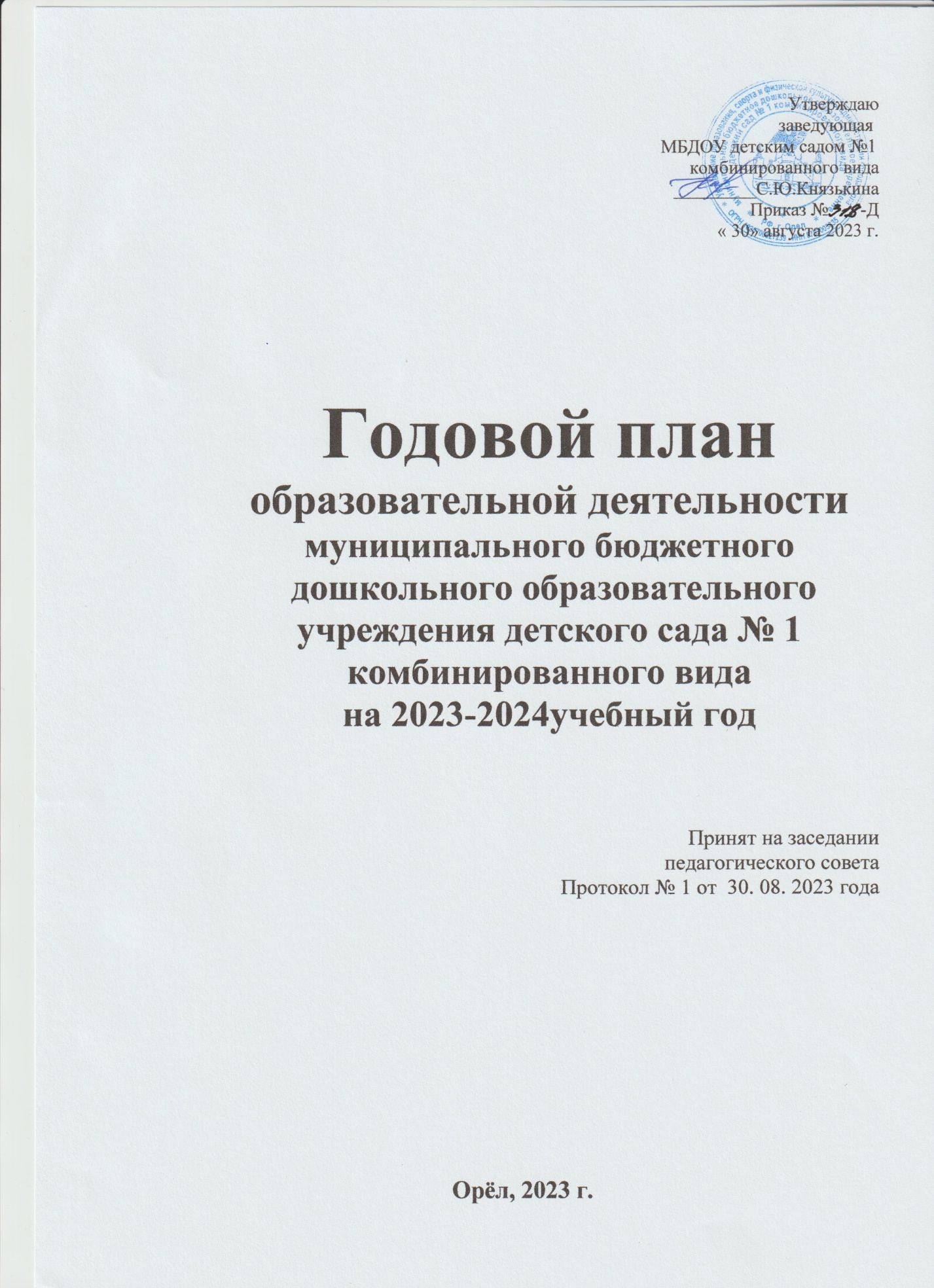 I. Информационная справка Общие сведения о МБДОУ детский сад №1 комбинированного вида.Полное наименование бюджетного учреждения: муниципальное бюджетное дошкольное образовательное учреждение детский сад №1 комбинированного вида.         Официальное сокращенное наименование бюджетного учреждения: МБДОУ детский сад №1 комбинированного вида.Тип - бюджетное дошкольное образовательное учреждение. Вид - детский сад комбинированного вида.Место нахождения учреждения: .Орел, ул. Жилинская, 1	Почтовый адрес: .Орел, ул. Жилинская, 1МБДОУ детский сад №1 комбинированного вида осуществляет свою образовательную, правовую, хозяйственную деятельность на основе законодательных нормативных документов:            Устав муниципального бюджетного дошкольного образовательного учреждения   детского сада №1 Приказ управления образования, спорта и физической культуры администрации города Орла от «20» августа 2021 года №169-д.           Лицензия на осуществление образовательной деятельности № 396 серия № 57 Л01, регистрационный номер 0000567, установленной формы и выданной «20» октября 2016 г. Департаментом образования Орловской области, срок действия лицензии -  бессрочная.МБДОУ детский сад №1 комбинированного вида работает в режиме пятидневной рабочей недели. Длительность пребывания детей в МБДОУ детского сада №1 комбинированного вида составляет 12 часов: с 07 ч 00 мин до 19 ч 00 мин.  В МБДОУ детском саду №1 комбинированного вида функционирует 11 общеобразовательных групп дневного пребывания, укомплектованных в соответствии с возрастными нормами.  Из них:первая младшая группа с 2 до 3 лет – 1 группа;вторая младшая группа с 3 до 4 лет –2 группы;средняя группа с 4 до 5 лет -  2 группы;старшая группа с 5 до 6 лет – 2 группы;подготовительная к школе группа с 6 до 8 лет - 2 группа;старшая логопедическая группа с 5 до 6 лет – 1 группа;подготовительная логопедическая с 6 до 8 лет - 1 группа.           Педагогический процесс в МБДОУ детском саду №1 комбинированного вида осуществляется в трех направлениях: - специально организованное обучение в форме НОД; - совместная деятельность воспитателя и ребенка; - свободная самостоятельная деятельность детей.  НОД рассматриваются как важная, но не преобладающая форма организованного обучения детей.  В работе с детьми используются различные формы работы: фронтальная, подгрупповая, индивидуальная, которые применяются с учетом возраста и уровня развития ребенка, а также сложности программного и дидактического материала. Педагогам предоставляется право варьировать место НОД в педагогическом процессе, интегрируя содержание различных видов занятий в зависимости от поставленных целей и задач обучения и воспитания. Воспитатели и узкие специалисты координируют содержание проводимой НОД, осуществляя совместное планирование, обсуждая достижения и проблемы отдельных детей и группы в целом.В настоящее время в детском саду воспитываются 230 человек. Дошкольными образовательными услугами охвачены дети в возрасте от 2 до 8 лет. Образовательная программа муниципального бюджетного детского сада № 1 комбинированного вида обеспечивает разностороннее воспитание, обучение и развитие детей в возрасте от 2 – х до 8 лет с учётом их возрастных и индивидуальных особенностей, охватывающая все основные моменты жизнедеятельности детей с учётом всех видов детской деятельности в каждом возрастном периоде. II. Аналитическая частьАнализ выполнения годового плана работы за 2022 – 2023 учебный годОсновные направления деятельности МБДОУ детского сада №1 комбинированного вида, вариативность получения дошкольного образования.МБДОУ детский сад №1 комбинированного вида осуществляет образовательную деятельность, руководствуясь основной общеобразовательной программой дошкольного образования ДОУ, адаптированной основной образовательной программой дошкольного образования для детей с нарушениями речи МБДОУ детский сад № 1 комбинированного вида и парциальными (вариативными) программами и технологиями.«Развитие речи дошкольников» под ред. О.С.Ушаковой;  «Обучение дошкольников грамоте» Журова Л.Е., Варенцова Н.С., Дурова Н.В., Невская Л.Н.; Адаптированная примерная основная образовательная программа для дошкольников с тяжелыми нарушениями речи под редакцией Л.В. Лопатиной;Примерная адаптированная основная образовательная программа дошкольного образования для детей с тяжелыми нарушениями речи Основы безопасности детей дошкольного возраста. Н.Н. Авдеевой, О.Л. Князевой, Р.Б. Стеркиной; Курс занятий по физическому воспитанию Л.И.Пензулаевой; Курс занятий по развитию речи В.В.Гербовой; Программа «Юный эколог» С. Н. Николаевой; «Музыкальные шедевры» Радынова О.П;  «Зелёный огонёк здоровья» Картушина М. Ю.Система методической работы в МБДОУ детском саду №1 комбинированного вида построена на основе анализа результатов деятельности учреждения, воспитательно-образовательного процесса, уровня педагогического мастерства и квалификации педагогов, зрелости и сплоченности педагогического коллектива, конкретных интересов, потребностей и запросов воспитателей.В соответствии с современными взглядами на управление была поставлена следующая цель:Создание эффективного образовательного пространства, направленного на непрерывное накопление ребенком культурного опыта деятельности и общения в процессе активного взаимодействия с окружающей средой, общения с другими детьми и взрослыми при решении задач социально-коммуникативного, познавательного, речевого, художественно-эстетического и физического развития в соответствии с возрастными и индивидуальными особенностями.В течение учебного года коллектив Учреждения вел активный поиск новых, нетрадиционных форм методической работы с использованием методов активного обучения педагогов Учреждения, что позволяет побуждать их к повышению уровня профессионального мастерства. Благодаря разнообразным (традиционным и нетрадиционным) формам работы с педагогическими кадрами решены годовые задачи МБДОУ детского сада №1 комбинированного вида, приняты важные решения для всего педагогического коллектива и повышен уровень профессионального роста кадров.   Образовательный процесс в МБДОУ детском саду №1 комбинированного вида строится в соответствии с планом непосредственной образовательной деятельности и годовым планом, расписанием НОД. Учебный план МБДОУ детского сада №1 комбинированного вида соответствует Уставу, модели детского сада, общеобразовательной и парциальным программам, гарантирует ребенку получение комплекса образовательных услуг.Со всеми воспитанниками ДОУ реализовывается личностно-ориентированная модель организации воспитательно-образовательного процесса, состоящая из трех блоков:В 2022 -2023 учебном году были запланированы и выполнены следующие годовые задачи:1. Охрана жизни и здоровья детей, формирование ценностей здоровья, здорового образа жизни и правильного питания. 2. Создание благоприятных условий для формирования основ финансовой грамотности детей дошкольного возраста, формирование норм финансово- грамотного поведения, а также подготовка к жизни в современном обществе. 3. Использование современных подходов к внедрению культурных практик в работу с детьми дошкольного возраста.4.Развитие кадрового потенциала в процессе внедрения профессионального стандарта через использование современных образовательных технологий.5. Повышать качество оказываемых дополнительных образовательных услуг.В МБДОУ детский сад № 1 функционирует 2 группы компенсирующей направленности, в которых обучаются дети с ОВЗ. Дети с ОВЗ: всего –33; дети-инвалиды: всего – 3 (старшая группа «Ромашка», подготовительная логопедическая группа «Сказка» - РАС)Результативность реабилитационной деятельности в коррекционных группах.Подготовительная группа компенсирующей направленности (логопедическая) (результаты ТПМПК): у 2-х человек ФФН, что составляет 12% от общего количества обследованных детей(средний уровень); у 8 человек- ФН (достаточный уровень коррекции), что составляет 50% от общего количества обследованных детей, у 6 детей речь близка к норме, что составляет 38% от общего количества обследованных детей (высокий уровень коррекции).Анализируя полученные результаты, можно констатировать о положительной динамике речевого развития. По результатам выпускной ТПМПК всем обследованным детям подготовительной логопедической группы рекомендовано обучение в 1 классе по ООП НОО.   В конце учебного года воспитанники старшей логопедической группы овладели навыками выполнения звукового анализа, качество речи улучшилось.Количество детей, охваченных психологической и логопедической помощью. Тенденции в развитии психолого-социально-педагогического сопровождения детей. Применение БОС терапии.В основе психолого-социально-педагогического сопровождения детей дошкольного возраста лежат психологические особенности детей на каждом возрастном этапе развития, кризисные периоды, а также психологические новообразования.В ДОУ ведется работа по решению задач психолого-социально-педагогического сопровождения:- сохранение и укрепление здоровья детей; - предупреждение возникновения проблем развития ребенка;                                   - помощь (содействие ребенку) в решении актуальных задач развития, обучения, социализации;  - учет индивидуальных особенностей развития детей в единстве интеллектуальной, эмоциональной и поведенческой сфер их проявления;- оказание помощи детям, нуждающимся в особых обучающих программах, специальных формах организации их деятельности.    Используются следующие направления работы по психолого-социально-педагогическому сопровождению в ДОУ:- профилактика;- диагностика; - консультирование (индивидуальное и групповое); -развивающая работа; -коррекционная работа; -психологическое просвещение и образование. На уровне ДОУ задачей психолого-социально-педагогического сопровождения образовательного процесса является совместная деятельность всех специалистов (консилиум) по выявлению проблем в развитии детей и оказанию первичной помощи в преодолении трудностей в усвоении знаний, взаимодействии с педагогами, родителями, сверстниками. В основании системы психолого-социально-педагогического сопровождения в ДОУ лежит: во-первых, возрастные особенности детей на разных периодах развития; во-вторых, психолого-педагогические направления деятельности. Работа в ДОУ по психолого-социально-педагогическом сопровождению дошкольников ведется по следующим направлениям: - обогащение эмоциональной сферы ребенка положительными эмоциями;- развитие дружеских взаимоотношений через игру, общение детей в повседневной жизни;- коррекция эмоциональных трудностей детей (тревожность, страхи, агрессивность, низкая самооценка);        - обучение детей способам выражения эмоций, выразительным движениям;-расширение знаний педагогов детского сада о различных вариантах эмоционального развития детей, о возможностях преодоления эмоциональных трудностей дошкольников; - повышение психолого-педагогической компетентности всех участников образовательного процесса; - информационно-аналитическое обеспечение; - оказание психолого-педагогической помощи участникам образовательного процесса.Специалисты МБДОУ детского сада №1 комбинированного вида осуществляют мониторинг психофизиологического и эмоционального состояния воспитанников в образовательном процессе, посещают занятия с целью наблюдения за соответствием режима, методов воспитания, условий образовательной среды возрастным особенностям детей, своевременно информируют воспитателей об особенностях здоровья и работоспособности детей.Оценить результативность коррекционно – образовательной работы нам позволяют постоянно проводимые мониторинги состояния здоровья и развития детей, итоги работы ТПМПК по определению уровня продуктивности коррекционной деятельности логопедических групп по выпуску детей в школу. 4. Консультативного пункта в ДОУ нет.5. Специалисты в ДОУ:6.  Образовательный ценз педагогов:7. Количество педагогов, прошедших курсы повышения квалификации в 2022-2023 учебном году: 23 человека.Все педагоги ДОУ прошли курсы повышения квалификации по программам «Основы здорового питания» (Новосибирский научно-исследовательский институт гигиены, 2022г, 2023г.); «Основы информационной безопасности детей на сайте «Единый урок» (2022г.). 7 педагогов прошили Всероссийский онлайн-зачет по финансовой грамотности.8. Участие (выступление, предоставление материалов) педагогов в научно-практических конференциях, профессиональных конкурсах в 2022-2023 учебном году:9. Наличие и название авторских программ: нет10.  Наличие и название публикаций.11.  Сведения о профессиональных достижениях педагогов по форме:12. Новые направления и подходы в организации деятельности, обновление работы с педагогами. В работе ДОУ используются как традиционные формы методической работы, так и новые, активные формы работы, которым свойственно вовлечение педагогов в деятельность и диалог, предполагающий свободный обмен мнениями.Повышение уровня мастерства педагогов — приоритетное направление деятельности методической работы, которая занимает особое место в системе управления ДОУ и представляет важное звено в целостной системе повышения квалификации педагогических кадров, так как, прежде всего, способствует активизации личности педагога, развитию его творческой личности.Повышение мастерства педагогов, пополнение их теоретических и практических знаний осуществляется с помощью разнообразных форм методической работы, а именно с использованием интерактивных форм и методов. Ценность такого подхода в том, что он обеспечивает обратную связь, откровенный обмен мнениями, формирует положительные отношения между сотрудниками. Стержнем данных форм работы с кадрами являются коллективные обсуждения, рассуждения, аргументация выводов, соревнования умов и талантов. Значение интерактивных методов - достижение таких важнейших целей, как:1. Стимулирование интереса и мотивации к самообразованию;2. Повышение уровня активности и самостоятельности;3. Развитие навыков анализа и рефлексии своей деятельности;4. Развитие стремления к сотрудничеству, эмпатии.Основной направленностью интерактивных форм является активизация педагогов, развития их креативного мышления, нестандартный выход из проблемной ситуации.Повышение квалификации педагогов – комплексный творческий процесс, предполагающий ознакомление воспитателей с технологиями обучения и воспитания детей дошкольного возраста, работы с родителями, а также с нетрадиционными подходами к разработке и оформлению педагогической документации.В ДОУ осуществляются разные формы повышения квалификации, каждая из которых имеет свои специфические особенности:педагогические советы (традиционные, с использованием отдельных методов активизации, т.е. в ходе педсовета педагогам предлагается решить кроссворд или ситуативную задачу, а также нетрадиционные в форме деловой игры или круглого стола);                             обучающие семинары (на них основное внимание уделяется повышению их теоретической подготовки);                                    консультации (индивидуальные и групповые);                                     открытые просмотры занятий, позволяющие всем увидеть, как работают коллеги, использовать их позитивный опыт, осознать свои недочеты;изучение лучшего опыта педагогов;   организована система наставничества педагогических работников муниципального дошкольного образовательного учреждения детского сада №1 комбинированного вида;                 организована работа «Творческой группы» ДОУ; смотры-конкурсы – это способ проверки профессиональных знаний, умений, навыков, педагогической эрудиции, возможность оценивать результаты путём сравнения своих способностей с другими. В детском саду проходят разнообразные конкурсы: «Лучшая группа», «Огород на окне», «Осенний сувенир», «Новогодняя игрушка», «Пасхальный сувенир», «Центр финансовой грамотности в группе» и др.«Школа молодого педагога»; деловые игры;               проведение выставок (благодаря этой форме работы с педагогами создаются условия для публичного представления лучших образцов их профессиональной деятельности, появления новых идей, установления и расширения деловых и творческих контактов с коллегами);                                            мастер – классы (основная цель – знакомство с педагогическим опытом, системой работы, авторскими находками и всем тем, что помогло педагогу достичь наилучших результатов).На базе ДОУ в рамках работы РИП «Формирование основ финансовой грамотности на уровне дошкольного образования» прошло заседание региональной инновационной площадки 25.05.2023г., на котором был представлен опыт работы педагогов Орловской области в течение 2 лет.Опыт работы воспитателя Рябцевой Е.С. «Влияние устного народного творчества на развитие речи детей 3-4 лет» был представлен на профессиональном объединении для воспитателей младшего дошкольного возраста «Фольклор как средство формирования речевой и познавательной активности детей младшего дошкольного возраста» на базе МБДОУ детского сада №91 комбинированного вида (май 2023г.).На базе ДОУ было организован и проведен открытый лекторий «Нормативно-правовое и информационное обеспечение процесса образования лиц с ОВЗ» для студентов ФГБОУ ВО «ОГУ им.И.С.Тургенева» (совместное мероприятие МБДОУ детского сада №1 комбинированного вида, ФГБОУ ВО «ОГУ им.И.С.Тургенева» и Общероссийской общественно-федеральной просветительской организации Российского общества «Знание» (21.06.2023г.) (заведующая Князькина С.Ю., методист Николаева Т.В., инструктор по ФИЗО Цуканова Е.В., воспитатель Филина С.Ф.).тренинги.              По социализации детей МБДОУ детский сад № 1 комбинированного вида использует в работе следующие новые (современные) направления, подходы, технологии:здоровьесберегающие технологии, основной   целью которых является создание условий для формирования у воспитанников представления о здоровом образе жизни, об умении оказать себе и ближнему первую медицинскую помощь (занятия из серии «Я узнаю свой организм», игровой стрейчинг, участие в проведении мероприятий «Веселые старты»);проектная деятельность, смысл которой заключается в создании проблемной деятельности, которая осуществляется ребёнком совместно с педагогом («Дети-волонтеры», «Каждому нужен дом», «Традиции Орловского края»);познавательно-исследовательская деятельность, основной целью которой является создание экспериментальной деятельности, активным участником которой выступает ребёнок («Огород на окошке», «Народные ремесла»).МБДОУ детский сад №1 комбинированного вида принял участие в социально-образовательных проектах «Эколята», «Кадеты Орловщины», «ЮПИД».В ДОУ проводятся следующие социальные проекты и акции:«Детский сад в цвету» (озеленение территории ДОУ), «Я- участник «Зеленой весны-2023», «Эколята-молодые защитники Природы»; «Снежный городок Эколят»;Акция «Права ребенка» (ноябрь 2022г.);проведение «Недели безопасности 2022» Челендж #ВозьмиРебенкаЗаруку» (ноябрь, 2022 г.);«Всероссийский праздник благодарности родителям» - акция «Спасибо за жизнь!» (07.12.2022г);«Каждому нужен дом» (изготовление кормушек для птиц);«Украшение елок и территории ДОУ к новому году»;«Письмо Деду Морозу»;Всемирный день прав человека; «День взросления» (1 сентября); «Волонтерское движение»;«Библиодомик Кутенева»;Онлайн-акция «Мой защитник» и флешмоб «Звездная слава России»;Акция ДОУ и ГИБДД «Поздравление водителей с Днем защитника Отечества»;«Безопасное жилье»»; «Литературный час» (знакомство с творчеством К.Д.Ушинского)»;«Конкурс чтецов по творчеству А.С.Пушкина»;Акция «Моя мама-маленькая»;«Всемирный день воды»;«День здоровья» (07.04.2023г);Участие в международной акции «Сад памяти»;«Читаем детям о войне»;Волонтерское движение спасательного отряда «Лиза Алерт»;«Подзарядка для всех!»; «Подарки для младших детей» (к разным праздникам).МБДОУ детский сад №1 комбинированного вида взаимодействует со следующими социальными партнерами: БУ ОО дополнительного образования «Центр детского (юношеского) технического творчества, туризма и экскурсий»; Орловская филармония; Орловский краеведческий музей; Орловский областной театр кукол, театры «Карусель», «Лукоморье», «Лимпопо», «Белоснежка»;газеты «Орловская правда», «Орловская среда».Коллектив МБДОУ детского сада №1 комбинированного вида выиграл грант в конкурсе «Бережливая инициатива» 2022 года с использованием производственной системы «Росатом» по теме «Совершенствование процесса художественно-эстетического развития, основанного на ознакомлении воспитанников с историческим и культурным наследием и традициями Орловского края на музыкальном занятии». Бюджет проекта составил 840.000 рублей. Затраты на реализацию проекта осуществлялись на условии софинансирования 50% за счет средств фонда поддержки гуманитарных и просветительских инициатив «Соработничество», 50%- за счет средств бюджета Орловской области. На выделенные средства был обновлен музыкальный зал и приобретено оборудование для проведения музыкальных занятий.Социализация детей посредством дополнительного образования осуществляется благодаря сотрудничеству с БУ ОО дополнительного образования «Центр детского (юношеского) технического творчества, туризма и экскурсий».МБДОУ детский сад №1 комбинированного вида тесно сотрудничает с детской музыкальной школой №4 им.Д.Б.Кабалевского, центральной детской библиотекой им. И.А.Крылова, Орловской детской библиотекой им. М.М.Пришкина.Социализация детей с ОВЗ.  Главной задачей социализации детей с ограниченными возможностями здоровья в МБДОУ детском саду №1 комбинированного вида является вовлечение их в жизнь детского коллектива: взаимопосещение других групп, совместное посещение развлекательных мероприятий, проводимых в ДОУ, участие в совместных социальных акциях. Вокруг ребенка с ОВЗ совместными действиями различных специалистов создается единое коррекционно-образовательное пространство и определенная развивающая предметно-пространственная среда. Обеспечивается бережное отношение к здоровью и развитию личности ребенка, создание комфортных условий пребывания в детском саду.       13.  Реализация ФГОС ДО в ДОУ.В 2022– 2023 учебном году коллектив МБДОУ детского сада № 1 комбинированного вида продолжал внедрение и реализацию ФГОС ДО. Реализация ФГОС ДО осуществлялась через: Нормативно-правовое обеспечение введения и реализации ФГОС ДО:создана нормативно-правовая база, которая включает документы федерального, регионального уровня, а также локальные акты МБДОУ детского сада № 1 комбинированного вида. По итогам анализа нормативно-правового обеспечения введения и реализации ФГОС ДО, педагоги изучили нормативно-правовую базу, обеспечивающую переход МБДОУ детского сада № 1 комбинированного вида на работу по ФГОС ДО;В течение 2022– 2023 учебного года было организовано методическое сопровождение перехода МБДОУ детского сада № 1 комбинированного вида на работу по ФГОС ДО:организационно – методическое сопровождение в течение года осуществлял Бюджетное учреждение Орловской области дополнительного профессионального образования «Институт развития образования», МБУ «Информационно-методический центр» г.Орла, Муниципальное бюджетное учреждение для детей, нуждающихся в психолого-педагогической, медицинской и социальной помощи «Городской образовательный центр психолого-педагогической, медицинской и социальной помощи города Орла»; внесены изменения в планы воспитательно-образовательной работы, учебный план;комплектование методического кабинета МБДОУ детского сада № 1 комбинированного вида базовыми документами и дополнительными материалами по ФГОС ДО;на сайте Учреждения размещаются все информационные материалы, обеспечивается публичная отчетность о ходе и результатах введения ФГОС ДО;разработаны Рабочие программы педагогов.Становление новой системы образования в условиях внедрения ФГОС ДО требует совершенствования педагогических технологий. Основные педагогические технологии, используемые при реализации ООП МБДОУ детского сада №1 комбинированного вида: развивающее игровое обучение; здоровьесберегающие и здоровьеформирующие технологии; проектное обучение; интегративный подход в реализации образовательных областей. В группах у воспитателей имеется необходимая документация: рабочие программы, календарные и перспективные планы, учет посещаемости детей, сведения о родителях. Календарные и перспективные планы составлены в соответствии с современными требованиями. Выполняя требования ФГОС ДО к условиям реализации ООП ДО, в течение года была пополнена развивающая предметно – пространственная среда игровым материалам и оборудованием, что увеличило образовательный потенциал пространств групп. Насыщенность среды групп соответствует возрастным особенностям детей, имеется разнообразие материалов, оборудования, инвентаря и обеспечивает детям игровую, познавательную, творческую, двигательную активность, в том числе развитие крупной и мелкой моторики. Пространство группы организовано в виде игровых центров, оснащённых развивающими материалами (книга, игрушки, материалы для творчества и пр.). Все предметы доступны детям. Подобная организация пространства позволяет дошкольникам выбирать интересные для себя занятия, чередовать их в течение дня, а педагогу даёт возможность эффективно организовывать образовательный процесс с учётом индивидуальных особенностей детей. Оснащение центров меняется в соответствии с тематическим планированием образовательного процесса.Во всех группах имеются различные центры такие, как: Игровой центр; Книжный центр; Центр безопасности; Центр нравственно- патриотического воспитания;Центр физического развития;  Центр природы;  Центр изобразительной деятельности; Цент театра и ряженья; Центр музыкального развития.Современные информационные технологии все больше и больше внедряются в нашу жизнь, становятся необходимой частью современной культуры. Насущной потребностью в учебно-воспитательной работе современного образования стало применение современных технических средств.В МБДОУ детский сад №1 комбинированного вида используются:-мультимедийная техника (проектор, экран, ноутбук) с целью обучения и развития обучающихся (показ мультимедийных презентаций, познавательных мультфильмов и передач);- компьютеры (ноутбуки) с целью приобщения детей к современным техническим средствам передачи и хранения информации. Это различные компьютерные игры: обучающие, развивающие, диагностические. В этом случае компьютер может осуществлять функцию контроля за выполнением задания, информировать педагога об успехах каждого ребенка.В работе с дошкольниками педагоги используют в основном развивающие, реже обучающие игры на развитие математических представлений; игры на развитие фонематического слуха и обучению чтению; игры для развития музыкального развития; радио и звукозаписи в работе с детьми   с целью расширения возможности повышения эффективности воспитания и обучения, всестороннего воздействия на личность дошкольника. В практике работы ДОУ используем включение ИКТ в комплексные (интегрированные) занятия и досуговую деятельность, а также в работе с родителями воспитанников. В детском саду функционируют музыкальный, спортивный зал, кабинет педагога-психолога, два логопедических кабинета, а на территории ДОУ у каждой возрастной группы имеются участки для прогулок. Построение взаимоотношений ДОУ и семьи в системе социального партнёрства является неотъемлемой частью обновления работы детского сада в условиях ФГОС ДО.Система взаимодействия с родителями включает в себя:ознакомление родителей с результатами работы ДОУ на общих родительских собраниях;ознакомление родителей с содержанием работы ДОУ, направленной на физическое, психическое и социальное развитие ребёнка;обучение конкретным приёмам и методам воспитания и развития ребёнка в разных видах детской деятельности на семинарах – практикумах, консультациях и открытых просмотрах образовательной деятельности.  Родители, как участники образовательных отношений, традиционно привлекаются к участию в совместных мероприятиях для детей. Физкультурный зал детского сада оборудован с учётом современных требований. Использование разнообразного физкультурного оборудования и спортивно-игровых пособий повышает интерес детей к выполнению различных движений, ведет к увеличению интенсивности двигательной активности, что благотворно влияет на физическое, умственное развитие и на состояние здоровья ребенка.                             В ДОУ были приобретены и активно используются при организации образовательной деятельности: спортивные мягкие модули, тренажеры. Оборудование используется вариативно и меняется в зависимости от поставленных образовательных задач. Трансформируемость пространства физкультурного зала дает возможность изменений развивающей предметно-пространственной среды в зависимости от образовательной ситуации, в том числе от меняющихся интересов и возможностей обучающихся. Воспитанники в физкультурном зале имеют свободный доступ к разнообразному физкультурному оборудованию, обеспечивающему возможность формирования двигательных умений и навыков. Особое внимание инструктор по физической культуре Цуканова Е.В. уделяет выполнению упражнений с использованием нестандартного оборудования: пособий для проведения общеразвивающих упражнений; пособий для развития основных видов движений; пособий для проведения коррекционной работы.Развивающая предметно-пространственная среда физкультурного зала в нашем детском саду содержательно-насыщенная, трансформируемая, полифункциональная, вариативная, доступная и безопасная.               Таким образом, эффективное использование современного модульного оборудования, а также нетрадиционного физкультурно-спортивного инвентаря в сочетании с инновационными здоровьесберегающими физкультурно-оздоровительными технологиями позволяет достигать позитивной динамики в развитии моторной сферы детей. Для решения годовых задач были намечены и проведены в течение 2021– 2022 учебного года следующие методические мероприятия:Педагогические советы: 	- «Перспективы работы. Задачи образовательно- воспитательного процесса на новый 2022-2023 учебный год»;- «Охрана жизни и здоровья детей, формирование ценностей здоровья, здорового образа жизни и правильного питания»; - «Создание благоприятных условий для формирования основ финансовой грамотности детей дошкольного возраста, формирование норм финансово- грамотного поведения, а также подготовка к жизни в современном обществе»;- «Эффективность работы за 2022 – 2023 учебный год».Семинары, семинары-практикумы, тренинги: - «Методы и приемы опытно-экспериментальной деятельности»;- «Использование дидактических, развивающих игр при формировании финансовой грамотности дошкольников» (семинар);-Инновационные формы работы по физкультурно-оздоровительному направлению в ДОУ» (семинар);- «Здоровое питание- здоровое поколение»; -«Формы и виды праздников и развлечений в ДОУ» (практикум);-Презентация опыта работы «Знаменитые композиторы Орловского края»;-«Метод кейс-технологии в ДОУ».Консультации, мастер-классы:-«Создание здоровьесберегающего пространства в ДОУ»-«Пальчиковый игротренинг как современная физкультурно-оздоровительная технология в работе с дошкольниками»;-«Физическое развитие дошкольников в здоровьесберегающей среде»;-«Методы обучения дошкольников основам ФГ в условиях ДОУ. Взаимодействие с родителями по формированию ФГ»;-«Возможности РППС при формировании основ ранней финансовой грамотности у дошкольников»;-«Финансовая грамотность дошкольников ДОО» (мастер-класс);- «Использование инфографики при формировании финансовой грамотности детей дошкольного возраста» (педагогическая мастерская).Консультации для воспитателей групп раннего возраста-«Проблемы адаптации детей к детскому саду»;-«Особенности формирования культурно-гигиенических навыков детей 2-3 лет»;-«Формирование интеллектуальной познавательной деятельности детей через развитие сенсорного воспитания детей 2-3 лет»;-«Развитие речи детей 2-3 лет: игры, упражнения, пособия».Наличие и название в ДОУ федеральной или региональной инновационной площадки (РИП «Формирование финансовой грамотности на уровне дошкольного образования», Приказ Департамента образования Орловской области №1484 от 28.10.2021 г.; участник сетевой инновационной площадки ФГБНУ «ИХОиК РАО «Музыкальное развитие и воспитание в социокультурной образовательной среде с применением инновационных технологий», Приказ №11 от 22.02.2022г.).На базе МБДОУ детский сад №1 комбинированного вида в течение 2022-2023 учебного года работала Региональная инновационная площадка «Формирование финансовой грамотности на уровне дошкольного образования».  В ходе проведенной работы запланированные цели и задачи были выполнены. Успех формирования финансовой грамотности у детей во многом зависит от того, какие методы и приемы использует педагог, чтобы донести до детей определенное содержание, сформировать у них знания, умения, навыки. В обучении дошкольников основам финансовой грамотности использовались технологии проблемного обучения (постановка и решение познавательных задач), развивающего обучения (вовлечение обучающихся в различные виды деятельности), игрового обучения (игровые ситуации, решение ситуативных задач) и следующие методы обучения: игровые (сюжетно-ролевые, дидактические, настольные игры) и словесные (беседы).О результативности РИП «Формирование основ финансовой грамотности на уровне дошкольного образования» в течение 2022-2023 учебного года говорят следующие результаты работы:- Разработаны проекты «Полезные привычки в быту» (средние группы),  «Знакомство с профессиями родителей» (старшая логопедическая группа), «Семейный бюджет» (подготовительные группы).- Разработаны совместный проекты с родителями (законными представителями) обучающихся «Кем я хочу стать?» (старшая логопедическая группа), «Моя мечта».- Все педагоги творческой группы РИП «Формирование основ финансовой грамотности на уровне дошкольного образования» прошли курсы повышения квалификации «Организация образовательной деятельности по основам финансовой грамотности» на базе БУ ОО ДПО «Институт развития образования» и ООО «Инфоурок». - Участники творческой группы в течение учебного года приняли участие в серии вебинаров, семинаров, конференций Высшей школы экономики по темам «Финансовая грамотность для детей младшего возраста (26.01.2023 г.), «Финансовая культура детям и молодежи: инвестиции и успех» (30.03.2023 г.),  в IX Всероссийской научно-практической конференции «Современные вызовы и тренды в повышении финансовой грамотности и защиты прав потребителей финансовых услуг», посвященной 90-летию Института развития образования Республики Башкортастан»- Опубликованы статьи педагогов в сборнике IX Всероссийской научно-практической конференции «Современные вызовы и тренды в повышении финансовой грамотности и защиты прав потребителей финансовых услуг» (методист Николаева Т.В. «Введение основ финансовой грамотности в образовательную деятельность ДОО», воспитатели Изотова Н.И. «Формирование основ финансовой грамотности у детей дошкольного возраста. «За» или «Против»?», Рябцева Е.С. «Формирование основ финансовой грамотности старших дошкольников посредством игровой деятельности»).- Творческая группа РИП «Формирование основ финансовой грамотности на уровне дошкольного образования» в полном составе сдала Всероссийский онлайн-зачет по Финансовой грамотности.- В течение учебного года пополнена РППС в группах среднего и старшего дошкольного возраста по теме РИП.- В течение учебного года проведены методические мероприятия: мастер-класс «Методы обучения дошкольников основам ФГ в условиях ДОУ. Взаимодействие с родителями по формированию ФГ», «Финансовая грамотность дошкольников ДОО», педагогическая мастерская «Использование инфографики при формировании финансовой грамотности детей дошкольного возраста», смотр-конкурс «Лучшая дидактическая игра для развития финансовой грамотности дошкольников» в группах ДОУ.- Разрабоны и опубликованы на сайте ДОУ материалы по финансовой грамотности для родителей (законных представителей) обучающихся и педагогов (картотеки, программы, презентации, сборники демонстрационных материалов, экономические сказки), а также материалы для работы с детьми (ребусы, сказки, лабиринты, книжки-раскраски и т.д.); - Разработано информационно–просветительское сопровождение взаимодействия с родителями обучающихся (буклеты, консультации «Зачем нужна ребенку финансовая грамотность?», «Рекомендации для родителей по воспитанию финансовой грамотности», памятки «Советы финансового воспитания»).На базе ДОУ в рамках работы РИП «Формирование основ финансовой грамотности на уровне дошкольного образования» прошло заседание региональной инновационной площадки 25.05.2023г., на котором был представлен опыт работы педагогов Орловской области в течение 2 лет.На базе МБДОУ детский сад №1 комбинированного вида в течение 2022-2023 учебного года работала ФИП «Музыкальное развитие и воспитание в социокультурной образовательной среде с применением инновационных технологий».Результаты работы: положительная динамика эмоционального отношения к занятиям, освоение игры на 4-х игровых отверстиях свирели Э.Смеловой, хорошие результаты развития вокально-слуховой координации, умение импровизировать, участие в Региональном конкурсе «Свирель поет» (2 место).15.  Охрана жизни и здоровья детей, организация медицинского обслуживания. Здоровье детей в ДОУ не должно подвергаться опасности, за этим следят воспитатели, медицинская сестра, врач, заведующая. Систематически проводятся технические осмотры помещения, соблюдаются правила пожарной безопасности. В ДОУ ведется целенаправленная работа по охране жизни и здоровья детей: строго соблюдаются правила и меры безопасности.В ДОУ имеются в наличии медицинская лицензия (№ ЛО-57-01-000818 от 06.05.2015 г.) и договор с БУЗ Орловской области «Детская поликлиника №2» от 29.12.2022 г.Оздоровительная деятельность МБДОУ детского сада №1 комбинированного вида за 2022-2023 учебный год.Одним из главных условий построения всего жизненного уклада нашего детского сада является его направленность на охрану и укрепление физического и эмоционально – психического здоровья детей, снижение заболеваемости.Для организации оздоровительной работы имеются медицинский, прививочный кабинеты, музыкальный, спортивный залы, физкультурная площадка. Реализация оздоровительной деятельности детского сада – это чёткая интеграция профилактического и организационного направления, педагогического и физически – формирующего воздействия на ребёнка специфическими и неспецифическими средствами, целостной организацией педагогического процесса.Профилактическое направление включает в себя обеспечение благоприятного течения адаптации через систему мероприятий, выполнение санитарно-гигиенического режима, проведение обследования и выявление патологий, предупреждение острых заболеваний и невропатических состояний методами неспецифической профилактики, проведение социальных, санитарных и специальных мер по профилактике и распространению инфекционных заболеваний.В течение 2022 – 2023 учебного года в детском саду традиционно проводился комплекс специально организованных мероприятий по профилактике простудных заболеваний и гриппа. Были использованы эффективные здоровьесберегающие технологии по улучшению физического здоровья воспитанников:непосредственно образовательная деятельность с использованием нестандартного физкультурного оборудования (массажные дорожки, тренажёры, верёвки разной толщины, мягкие мячи, палочки для массажа, мешочки тканевые, косички, следы, разноцветные кочки – кружочки, лабиринты, ленточки, забавные кегли);непосредственно образовательная деятельность в нетрадиционной форме;логоритмические упражнения на музыкальных занятиях;гимнастика после сна;утренняя гимнастика;физкульт.минутки, динамические паузы;занятия – прогулки;совместные досуги с родителями;спортивные праздники и развлечения;спортивный кружок «Будь здоров».Оздоровление фитонцидами:ароматизация помещений (чесночные букетики).Закаливание с учетом состояния здоровья ребенка:воздушные ванны (облегченная одежда, одежда по сезону);прогулки на воздухе;хождение босиком по траве;хождение босиком по «дорожке здоровья»;обширное умывание;контрастное обливание ног;игры с водой;полоскание зева кипяченой охлажденной водой.Лечебно – оздоровительная работа: витаминизация третьего блюда.На постоянном контроле администрации детского сада находится соблюдение санитарно – гигиенических требований к условиям и режиму воспитания детей. С самого раннего возраста в детском саду используется система различных методов закаливания и оздоровления: дыхательная и корригирующая гимнастика, воздушные процедуры, глубокое умывание, витаминотерапия. Организация физкультурно-оздоровительной деятельности в группах общеразвивающей и компенсирующей направленности, а также  наличие в учреждении платных дополнительных услуг, позволяет инструктору по физической культуре, грамотно организовать свою работу, постоянно  поддерживать интерес обучающихся к двигательной деятельности, применить  индивидуально-дифференцированный подход к каждому ребенку, разумно распределить физическую нагрузку, учитывая уровень двигательной активности детей, и тем самым, оптимально обеспечить развитие и тренировку всех систем детского организма, удовлетворить естественную биологическую потребность ребенка  в движении,   формировать  двигательные  умения   и навыки,  развивать  физические  качества.Принимая во внимание  Указ Президента Российской Федерации от 24 марта . №172 «О Всероссийском физкультурно-спортивном комплексе «Готов к труду и обороне» (ГТО)», в котором первой ступенью комплекса ГТО является ступень «Играй и двигайся» (дети 6-8 лет) в рамках преемственности и подготовки детей к обучению в начальной школе, приоритетным направлением в работе ДОУ считаем деятельность, направленную на популяризацию активного формирования двигательных навыков и развитие физических качеств воспитанников (быстрота, ловкость, сила, выносливость, гибкость). Воспитанники ДОУ (20 человек) приняли участие в акции «Дошкольники сдают ГТО», пройдя пробное тестирование по выполнению норм ВФСК «Готов к труду и обороне», и получили сертификаты участников.Система работы инструктора по физической культуре по охране жизни и здоровья воспитанников в МБДОУ детском саду №1 включает следующие направления:- организационное направление: создание условий, позволяющих ребенку сохранить свое здоровье; -образовательное направление: обеспечение здоровьесберегающего образовательного процесса, использование в образовательном процессе здоровьесберегающих технологий, обеспечение формирования у воспитанников потребности в здоровом образе жизни, формирование двигательных умений и навыков, развитие физических качеств, обеспечение психологического комфорта и индивидуально-дифференцированного подхода к каждому ребенку;                     - просветительское направление: формирование здоровьесберегающей компетенции у ближайшего окружения ребенка (взаимодействие с семьями воспитанников);- кадровое направление: формирование здоровьесберегающей компетенции у педагогов и взаимодействие специалистов в целях охраны здоровья обучающихся.В рамках данного направления особое внимание уделяется непосредственно- образованной деятельности. С целью формирования у детей интереса к двигательной деятельности и формированию осознанного отношения к своему здоровью применяет различные типы физкультурных занятий (как форма НОД): по образовательным задачам, по содержанию, по методам и приемам.		Классификация физкультурных занятий, предложенная Бочаровой Н.И. (заведующей кафедрой здоровья ребенка ОГУ) помогает ей грамотно подобрать содержание занятий, применять в их организации оптимальные приемы и методы обучения с реализацией оздоровительных, образовательных и воспитательных задач физического воспитания.В течение учебного года были проведены массовые физкультурно-оздоровительные мероприятия, направленные на сохранение и укрепление здоровья воспитанников, недели здоровья, в группах младшего и старшего дошкольного возраста- утренняя гимнастика. Особое значение уделяется взаимодействию с родителями воспитанников по данному вопросу (проведены совместные праздники, развлечения).В детском саду функционирует творческое объединение физкультурно-оздоровительной направленности «Будь здоров» (руководитель: инструктор по физической культуре Цуканова Е.В.), способствующий повышению физической и двигательной подготовленности воспитанников, направлен на формирование привычки к здоровому образу жизни, сохранению и укреплению здоровья.Для эффективного осуществления физкультурно-оздоровительной работы с детьми в ДОУ созданы необходимые условия. Материально - техническое оснащение и оборудование, пространственная организация среды детского сада соответствуют требованиям техники безопасности, санитарно-гигиеническим нормам, физиологии детей. В физкультурный зал для проведения физкультурно-оздоровительных упражнений и игр приобретено необходимое оборудование, способствующее развитию координации движений, укреплению мышц рук и ног, укреплению мышц спины и т.д. Имеются массажные мячи и валики с мягкими и жесткими шипами, используемые для массажа кистей рук, шеи, спины и стоп при плоскостопии. Эта оздоровительная методика оказывает комплексное укрепляющее воздействие на опорно-двигательный аппарат, развитие дыхательной системы, а также психики ребенка. Упражнения с крупными надувными мячами способствуют укреплению крупных мышц спины, живота, боковых мышц, туловища, развитию выносливости, способности управлять своими движениями. Зал оборудован шведской стенкой, ребристыми досками, дисками. Имеются скакалки, гимнастические палки, обручи, кегли, спортивные надувные шары, нестандартное физкультурное оборудование и инвентарь, пособия для выполнения дыхательных упражнений и др.Оздоровительная работа осуществлялась по следующим направлениям:-Соблюдение режима дня;-Учет гигиенических требований;-Утренняя гимнастика;-Воздушно-оздоровительная гимнастика после сна;-Отработка двигательного режима в группе и на прогулке;-Закаливающие мероприятия.В детском саду созданы условия для организации двигательного режима, создана система закаливания, разнообразные формы физического воспитания, разработан план улучшения здоровья, рекомендации по оздоровлению детей в условиях семьи. Вся работа по оздоровлению и физическому воспитанию детей строится с учетом их физической подготовленности и имеющихся отклонений в состоянии здоровья.Формирование грамотности в вопросах здоровья осуществляется в ДОУ в трех взаимосвязанных блоках: Работа с детьми:Специально организованные тематические, игровые, интегрированные занятия и игры с валеологической направленностью, тематические досуги и развлечения, театрализованная деятельность, художественно-эстетическая деятельность, оздоровительно-игровые часы, часы движений. Дополнительные образовательные услуги. На протяжении ряда лет в учреждении была выстроена четкая система взаимодействия с учреждениями здравоохранения, обеспечивающая профилактику и коррекцию нарушений в состоянии здоровья как у воспитанников ДОУ (взаимодействие на договорной основе с БУЗ ОО «Детская поликлиника №2»).Работа с родителями:Выпуск санпросвет бюллетеней, оформление тематических стендов, открытые занятия, индивидуальное консультирование по текущим проблемным вопросам, выход на родительские собрания медицинского персонала, совместные мероприятия. Работа с сотрудниками ДОУ:Освещение вопросов здорового образа жизни в рамках педагогических советов, семинаров, методических объединений воспитателей и специалистов, психологические тренинги (тренинг повышения самооценки, тренинг профессионального выгорания).Специалисты ДОУ работают в тесном контакте друг с другом, воспитателями, врачом и медсестрой детского сада и тем самым обеспечивают комплексный подход в решении задачи оздоровления детей, социализации детей с различными нарушениями в развитии в общество сверстников. В результате такой деятельности на занятиях по физическому воспитанию отмечается увеличение объема, продолжительности и интенсивности двигательной активности, что в свою очередь ведет к повышению общей плотности до 90%, моторной плотности до 79%.Охрана и укрепление здоровьяАнализ заболеваемости и посещаемости детьми ДОУ в 2022 годуРезультаты анализа заболеваемостиГруппы здоровьяПри организации работы по оздоровлению воспитанников мы в первую очередь учитываем следующие факторы: - целостность подхода к сохранению и формированию физического, психологического и духовного здоровья детей; - творческий и индивидуально-дифференцированный характер оздоровительной работы; - комплексный подход к оздоровлению детей дошкольного возраста (технологии здоровьесбережения).Средний показатель пропущенных дней при посещении дошкольной образовательной организации по болезни на одного воспитанника: 4,5 дня.Сотрудники ДОУ каждый год проходят медицинский осмотр.В ДОУ вакцинированы против COVID-19 48 сотрудников. Процент достижения коллективного иммунитета составляет 94,34%.Администрацией ДОУ разработан план мероприятий по профилактическе короновирусной инфекции, включающий в себя мероприятия по организации режима работы детского сада, мониторингу состояния здоровья детей и работников, по профилактике короновирусной инфекции, проводимые в помещениях. Ежегодно воспитанники нашего детского сада принимают участие в образовательных событиях разного уровня. В целях предупреждения детского травматизма в Учреждении и вне детского сада, предупреждения дорожно-транспортного травматизма, с использованием современных педагогических технологий в детском саду создана система профилактической работы по предупреждению травматизма с участием всех субъектов образовательного процесса (педагоги, дети, родители). Цель этой работы – создание условий для предупреждения детского травматизма.Работа по предупреждению несчастных случаев с детьми в детском саду предусматривает решение многих вопросов, среди которых два наиболее важных:1) направленное воспитание у детей и окружающих их взрослых умения распознавать травмоопасные ситуации и избегать их; 2) устранение неблагоприятных условий среды, в которой протекает жизнь ребенка.Работа ведется с педагогическим составом, воспитанниками и их родителями по профилактике травматизма детей.Особая нагрузка при этом ложится на воспитателей и старшую медицинскую сестру, ведь в любое время года в течение всего дня они должны разумно организовать деятельность детей.В работе по профилактике детского травматизма детский сад придерживается следующей системы:Профилактические мероприятия в детском саду.1. В детском саду четко выполняются требования безопасности к оснащению территории детского сада:- оборудование, расположенное на территории (малые формы, физкультурные пособия и др.) перед началом учебного года и весной в обязательном порядке (при необходимости – чаще) осматриваются на предмет нахождения их в исправном состоянии с обязательным составлением актов проверки. Кроме того, медицинская сестра, воспитатели и администрация детского сада ежедневно ведут проверку состояния мебели и оборудования групп и прогулочных площадок: они должны быть без острых углов, гвоздей, шероховатостей, выступающих болтов, вся мебель в группах и оборудование на участках должны быть закреплены;- игровые лесенки должны быть устойчивы и иметь прочные рейки, перила, соответствовать возрасту детей и санитарным нормам.2. В весеннее-осенний период проводятся мероприятия по устранению перед началом прогулки стоялых вод после дождя; уборке мусора; приведению декоративной обрезки кустарников; вырубки сухих и низких веток деревьев и молодой поросли;3. В зимний период проводятся мероприятия по очистке перед началом прогулки от снега и сосулек всех построек, дорожек, детских площадок, входов и наружных лестниц от снега и льда.4. Воспитателями детского сада в целях профилактики травматизма проводится проверка выносного материала (лопаток и т.п.).5. Инвентарь и игровое оборудование также должны соответствовать требованиям безопасности: детский инвентарь и игровое оборудование должно находиться в исправном состоянии, позволяющим соразмерять двигательную нагрузку в соответствии с сезоном года, возрастом детей и требованиями Роспотребнадзора.Мероприятия с персоналом детского сада по профилактике детского травматизма:1.Проводятся инструктажи по охране жизни и здоровья детей, охране труда и пожарной безопасности;2. Проводятся мероприятия по предупреждению детского дорожно-транспортного травматизма3. Составление плана работы учреждения по предупреждению детского травматизма.4. Старшая медицинская сестра проводит инструктаж по профилактике детского травматизма, оказанию первой медицинской помощи.5. Проводятся занятия с воспитанниками по вопросам безопасной жизнедеятельностиПрофилактические мероприятия с дошкольниками.Одной из приоритетных задач в работе педагогического коллектива учреждения является формирование навыков и умений поведения детей дошкольного возраста в быту через игровую деятельность.Для реализации данной задачи в работе Учреждения систематизирована работа по таким направлениям, как предвидеть, научить, уберечь: в детском саду имеется методический комплект по обучению детей правилам безопасного поведения.Работа с родителями по профилактике детского травматизма.Работа с родителями – одно из важнейших направлений воспитательно-образовательной работы в детском саду. Цель работы с родителями – объяснить актуальность, важность проблемы безопасности детей, повысить образовательный уровень родителей по данной проблеме, обозначить круг правил, с которыми необходимо знакомить прежде всего в семье.Родители для детей всегда являются авторитетом и примером для подражания.С целью формирования у дошкольников знаний, умений навыков безопасного поведения на улице в детском саду проводятся следующие формы взаимодействия и общения с родителями:- на родительских собраниях воспитатели рассказывают родителям о проводимых в детском саду занятиях по воспитанию и обучению безопасному поведению на улице;- ознакомление проводятся через материал, представленный на стендах «Уголков безопасности»;                                       - через проведение бесед с подробным раскрытием причин и условий, приводящих к возникновению дорожно-транспортного происшествия с участием дошкольников в качестве пешеходов и пассажиров;- показ выставок детских рисунков, поделок по тематике дорожной безопасности и предупреждению пожаров;                 - участие в конкурсах (городской творческий конкурс «Предупреждение пожаров и безопасность жизнедеятельности», январь, 2023г.)Состояние детского травматизма:В течение учебного года проводилась профилактическая работа с воспитателями ДОУ и родителями (законными представителями) воспитанников по охране жизни и здоровья детей, включающая в себя:- инструктажи;-встречи и беседы с сотрудниками полиции, студентами Орловского Юридического института МВД России с детьми старшего дошкольного возраста по профилактике дорожно-транспортного травматизма.Регулярными стали встречи с сотрудниками ГИБДД (начальник отдела по пропаганде Ветрова С.В., старший инспектор по пропаганде по Советскому району Кокорина А.И). МБДОУ детский сад №1 комбинированного вида принимает участие в движении ЮПИД (юные помощники инспекторов движения): совместное профилактическое мероприятие с сотрудниками ГИБДД- поздравление водителей с 23 февраля, театральное представление «Увлекательное путешествие по правилам дорожного движения» (09.03.2023г.), участие в интернет-марафоне ЮИД #СднемПобедыРоссия#ЮИД57 (май 2023г.), выступление в очном этапе городского смотра- конкурса «Лучший отряд ЮПИД» (май, 2023г.) (Благодарность Управления образования г.Орла). МБДОУ детский сад №1 комбинированного вида принял участие в профилактических мероприятиях в рамках социальной компании «Без вас не получится!», проводимой Госавтоинспекцией МВД России совместно с экспертным центром «Движение без опасности».В МБДОУ детский сад №1 комбинированного вида проводятся мероприятия по усилению мер противопожарной безопасности:-в течение учебного года произведен контроль исправности работы систем АПС, системы видеонаблюдения, за эвакуационными выходами;-с детьми проведены в течение февраля 2023 года профилактические беседы на тему: «Пожар в доме», «Спички детям не игрушки», «Огонь- добрый и злой», «Береги свой дом от пожара» (150 обучающихся);-в планы проведения родительских собраний внесены вопросы по обеспечению пожарной безопасности во всех возрастных группах;-оформлен информационный стенд по вопросам пожарной безопасности;-участие в городском творческом конкурсе детского декоративно – прикладного творчества и рисунка по тематике: «Предупреждение пожаров и безопасность жизнедеятельности»;-с сотрудниками ДОУ проведены практические занятия по отработке действий работы с огнетушителем (присутствовало 50 человек), совместные учения личного состава с дежурным караулом (январь 2023г.).    Для обеспечения безопасности жизни детей в групповых помещениях с детьми запрещено наличие кипятка, лекарств, спичек, скрепок, иголок.Все продукты, употребляемые детьми в пищу, приготовлены с соблюдением санитарных правил. Все опасные предметы находятся вне зоны досягаемости для детей. Для проведения занятий выдаются ножницы с затупленными концами, только под руководством и надзором воспитателя. Также в целях охраны здоровья детей в ДОУ содержится в порядке и участок, на котором дети гуляют. Все ямы засыпаны, ежедневно проверяется отсутствие предметов, которые могут нанести вред здоровью ребенка. Все игровые снаряды в исправности. Во время зимы здание и постройки регулярно очищаются от снега, сосульки своевременно убираются, все дорожки обрабатываются песком.О наличии заболеваний воспитатели сразу сообщают медицинскому работнику. Помещения, в которых находятся дети, ежедневно убираются и проветриваются (по графику). Воспитатели не только обучают детей и развивают их умственные способности, но и следят за тем, чтобы здоровье детей в ДОУ не пострадало, а наоборот окрепло и улучшилось.Мероприятия, проводимые в детском саду:медицинские осмотры работников ДОУ;поступление продуктов питания и продовольственного сырья в ДОУ только с сертификатами;имеется журнал скоропортящихся продуктов, в которых указывается срок годности продуктов;имеется холодильные установки с разной температурой хранения с регистрацией температуры в журнале; производится обработка продуктов питания: мяса, яиц, фруктов и овощей, банок; бракеражной комиссией ежедневно ведется контроль закладки продуктов питания, бракераж готовой продукции.16.  Организация питания воспитанников, выполнение требований СанПиН.Питание является одним из важнейших факторов, определяющим здоровье детей, способствует профилактике заболеваний, повышению работоспособности и успеваемости, физическому и умственному развитию, создает условия для адаптации подрастающего организма ребенка к окружающей среде. Правильно организованное питание обеспечивает организм всеми необходимыми ему пищевыми веществами (белками, жирами, углеводами, витаминами и минеральными солями). Основным принципом питания дошкольников является максимальное разнообразие пищевых рационов, которое достигается путем использования достаточного ассортимента продуктов и различных способов обработки. С 01.01.2021 года в МБДОУ детском саду №1 комбинированного вида организовано сбалансированное питание в соответствии с натуральными нормами и требованиями СанПиН 2.3/2.4.3590-20 («Санитарно-эпидемиологическими требованиями к организации воспитания и обучения, отдыха и оздоровления детей и молодежи», утвержденными постановлением главного государственного санитарного врача РФ от 28 сентября 2020 года № 28 (СП 2.4.3648-20). Питание 5-ти разовое: завтрак, второй завтрак, обед, полдник, ужин. Разработано новое 10-дневное меню, т.к. изменился выход блюд готовой продукции, а также калорийность суточного рациона питания. Ежедневно размещается информация с указанием наименования приема пищи, наименованием блюда, массы порции, калорийности порции. Изменилось количество витамина «С» для витаминизации 3 блюда.В работе используются СанПиН 2.3/2.4.3590-20, где представлены образцы журналов, перечень пищевой продукции, которая не допускается в детских организациях, среднесуточные наборы пищевой продукции.На оборудованном пищеблоке работают квалифицированные повара. В целях профилактики пищевых отравлений и острых кишечных заболеваний работники пищеблока строго соблюдают установленные требования к технологической обработке продуктов, правил личной гигиены. Информацию об ассортименте питания воспитанников родители получают из ежедневного меню. В повседневный рацион включены основные группы продуктов: мясо, рыба, молоко, яйца, фрукты, овощи, сахар, хлеб, крупы и др. Ежедневно проходит витаминизация 3-го блюда.Документация по организации питания заполняется в соответствии с требованиями. Калорийность соответствует нормам, благодаря:• сбалансированности питания в соответствии с действующими натуральными нормами;• организации второго завтрака (соки, фрукты);• введению овощей и фруктов в обед и полдник.В дошкольном учреждении имеются технологические карты приготовления пищи, примерное десятидневное меню. Выдача готовой продукции проводится в соответствии с режимом питания каждой возрастной группы. Контроль за качеством продуктов питания, процессом приготовления пищи ведется медицинской сестрой. Анализ документации по питанию позволяет установить, что меню оформляется правильно, бракераж готовой и сырой продукции производится по установленной форме и своевременно. По журналам бракеража не выявлено запрещенных блюд и продуктов с нарушением сроков реализации.  Достижения воспитанников ДОУ в 2022-2023 учебном году.Взаимодействие с Муниципальным бюджетным учреждением для детей, нуждающихся в психолого-педагогической, медицинской и социальной помощи «Городской образовательный центр психолого-педагогической, медицинской и социальной помощи города Орла», МБУ «Информационно-методический центр» г.Орла.Детский сад тесно взаимодействует с Муниципальным бюджетным учреждением для детей, нуждающихся в психолого-педагогической, медицинской и социальной помощи «Городской образовательный центр психолого-педагогической, медицинской и социальной помощи города Орла», с которым заключен договор о сотрудничестве. МБДОУ детский сад № 1 комбинированного вида ведет совместную работу по оказанию психолого-педагогической, медико-социальной помощи воспитанникам, у которых имеются проблемы в развитии и воспитании. Педагоги МБДОУ детского сада №1 комбинированного вида повышают свою квалификацию, благодаря тесному сотрудничеству с Центрами: посещают тематические семинары, семинары-практикумы, мастер-классы, «Школу результативного педагогического опыта» на базе дошкольных учреждений города.Регулярно в течение учебного года проводились педагогические совещания: «Планирование деятельности на месяц», «Обзор новой методической литературы», «Отчёт по результатам обучения на семинарах, семинарах-практикумах» и т.д.Аттестация педагогов в 2022-2023 учебном годуМБДОУ детского сада № 1 комбинированного видаСведения об аттестации педагогических работников:3 педагога - молодые специалисты.Аттестация педагогических работников в 2022-2023 учебном году:на высшую квалификационную категорию- 2 человека;на первую квалификационную категорию- 2 человека.План проведения аттестации педагогических работниковМБДОУ детского сада №1 комбинированного вида на 2023– 2024 учебный год.Цель: комплексная оценка уровня квалификации, профессионализма, результатов труда педагога. Стимулирование профессионального роста, обеспечение социальной защищенности педагогов.Задача: Провести в 2023– 2024 учебном году аттестацию следующих педагогов: Шабазовой Х.С., Захаровой А.Р. на первую квалификационную категорию по должности «воспитатель»;Конусовой Ю.И. на первую квалификационную категорию по должности «учитель-логопед»;Рябцевой Е.С. на высшую квалификационную категорию по должности «воспитатель».Дополнительное образование:В МБДОУ детском саду №1 комбинированного вида организованы и функционируют   кружки в рамках дополнительного образования, предусмотренные Уставом и Лицензией МБДОУ детского сада №1 комбинированного вида, что обеспечивает дифференциацию и индивидуализацию педагогического процесса, личностно-ориентированное обучение и воспитание дошкольников. В детском саду работают кружки:творческое объединение художественной направленности «До-ми-солька» (музыкальный руководитель- Кузнецова О.В.);творческое объединение художественной направленности «Юные волшебники» (руководитель - педагог дополнительного образования Рябцева Е.С..).творческое объединение социально-гуманитарной направленности  «Родной свой край люби и знай» (руководитель - педагог дополнительного образования Филина С.Ф.)С 1 декабря 2014 года детский сад оказывает платные дополнительные образовательные услуги: 1) творческое объединение физкультурно-оздоровительной направленности «Будь здоров» (руководитель: инструктор по физической культуре- Цуканова Е.В.);2) творческое объединение художественной направленности «Волшебная мастерская» (руководитель- воспитатель  Васина А.В.);3) творческое объединение художественной направленности «В стране оригами» (руководитель- воспитатель  Кузьмина А.А.);4) творческое объединение художественной направленности «Цветик-семицветик» (руководитель воспитатель Филина С..Ф.);5)  творческое объединение естественно-научной направленности «Юные исследователи» (руководитель воспитатель Широкова Н.В.)6) творческое объединение социально-гуманитарной направленности «От А до Я» (руководитель: учитель-логопед Конусова Ю.И.);7) индивидуальные занятия с педагогом-психологом (руководитель – педагог-психолог Чикина О.В.).Реализация программ дополнительного образования позволяет строить образовательный процесс с учётом индивидуальных склонностей и предпочтений ребёнка, предоставляя возможность самореализации каждому воспитаннику.Занятия в (кружках) проводятся не более 2 раз в неделю во второй половине дня  (продолжительность  зависит от возраста детей), где занимаются дети с 4 до 8 лет, состав групп до 15 человек. Программа работы кружков рассчитана на 8 месяцев (с октября по май).Дополнительное образование выстраивается в следующих направлениях:-социально-гуманитарное;-художественное;- естественно-научной;-физкультурно-спортивное.Накоплен определенный положительный опыт его организации, ведется системный мониторинг, результаты которого свидетельствуют о том, что дополнительное образование является неотъемлемой частью образовательного процесса МБДОУ детского сада №1 комбинированного вида.Основная задача кружковой работы – удовлетворение запросов родителей во всестороннем развитии их детей.Кружковая работа включает в себя:- выявление и развитие индивидуальных возможностей, способностей детей;- активизацию творческого потенциала каждого ребёнка.Организованная работа платных услуг, позволяет максимально удовлетворить запрос родителей на развитие индивидуальных способностей детей, укрепления здоровья. Согласно «Программе развития МБДОУ детского сада №1 комбинированного вида» одной из основных задач формирования социально-образовательного пространства является совершенствование образовательной среды, т.е. совокупность условий, оказывающих влияние на развитие ребенка в детском саду, на состояние его психического и физического здоровья, успешность его дальнейшего обучения, а также на деятельность всех участников образовательного процесса в Учреждении.Структура развивающей предметно- пространственной среды МБДОУ детского сад №1 комбинированного вида.Образовательная среда создана с учетом возрастных возможностей детей и конструируется таким образом, чтобы ребенок в течение дня мог найти для себя увлекательное дело, занятие. В каждой возрастной группе созданы «уголки», которые содержат в себе познавательный и развивающий материал в соответствии с возрастом детей: конструирование, общение, изобразительное творчество.Основные критерии организации образовательной среды:— Безопасность;— Комфортность,— Соответствие возрастным возможностям,— Развивающая направленность,— Доступность для использования детьми;— Эстетичность оформления.Дошкольное учреждение оснащено системами безопасности: установлены системы оповещения о пожаре, все помещения детского сада оборудованы тепловыми и дымовыми датчиками оповещения о возможном возгорании, установлена система автоматической передачи извещений о пожаре на пульт МЧС, тревожная кнопка.Материально-техническая база детского сада постоянно совершенствуется, изменяется и пополняется в соответствии с требованиями СанПиН 2.3/2.4.3590-20.
  Дошкольное образовательное учреждение постоянно работает над пополнением предметно-развивающей среды и укреплением материально-технической базы.  Ежегодно проводится текущий и косметический ремонт помещений детского сада и оборудования участков. В 2022-2023 учебном году была проведена следующая работа по укреплению материально- технической базы:Все вышеперечисленные мероприятия позволили создать комфорт и уют в детском саду для детей.Работа дошкольного образовательного учреждения в условиях модернизации образования потребовала новых подходов к организации методической работы для создания такой образовательной среды, в которой полностью реализуется творческий потенциал каждого педагога, всего педагогического коллектива. Она направлена на: -организацию образовательного процесса на основе современных научных подходов с использованием новых методов, способов, технологий; -повышение профессиональной компетенции сотрудников МБДОУ детского сада №1 комбинированного вида; -обеспечение педагогам необходимой информации об основных направлениях развития образования; -научно – методическое обеспечение содержания образования;-объединение усилий педагогов и родителей по развитию личности ребёнка; -мониторинг результатов педагогического процесса. Такая организация педагогического процесса гарантирует компетентность педагогов, комфортность и эмоциональность пребывания ребёнку в МБДОУ детского сада №1 комбинированного вида и методическую помощь родителям в семейном воспитании при условии компетентного управления и действенности работы с педагогическим коллективом.В методическом кабинете сформирован «Банк инновационных идей», который содержит обобщённый опыт работы педагогов МБДОУ детского сада № 1 комбинированного вида, дошкольных образовательных учреждений города, области и других регионов. В каждой возрастной группе педагоги реализуют актуальные психолого-педагогические, оздоровительные, социальные проекты с использованием современных технологий, в том числе ИКТ (информационно-коммуникативных технологий), в педагогический процесс успешно адаптируются детские презентации, которые педагоги самостоятельно разрабатывают согласно тематике образовательного события.Своим опытом педагогической работы педагоги делятся с коллегами города. Информатизация образовательной деятельности ДОУ(ИКТ в образовательном процессе)Из всего изложенного выше можно сделать вывод:1. В МБДОУ детском саду №1 комбинированного вида созданы все условия для всестороннего развития детей дошкольного возраста, оздоровительной работы с детьми, эффективной работы педагогического коллектива.2. Задачи воспитательно-образовательной работы в 2022 -2023 учебном году реализованы, план воспитательно-образовательной работы выполнен в полном объеме.Цель: Создание эффективного образовательного пространства, направленного на непрерывное накопление ребенком культурного опыта деятельности и общения в процессе активного взаимодействия с окружающей средой, общения с другими детьми и взрослыми при решении задач социально-коммуникативного, познавательного, речевого, художественно-эстетического и физического развития в соответствии с возрастными и индивидуальными особенностями.                           ГОДОВЫЕ ЗАДАЧИ                   НА 2023-2024 УЧЕБНЫЙ ГОД1. Формирование основ безопасности (безопасного поведения в быту, социуме, природе), воспитание осознанного отношения к собственному здоровью и жизни. 2. Совершенствование работы по патриотическому воспитанию посредством знакомства детей с историей России и развития у дошкольников гендерной, семейной и гражданственной принадлежности. 3. Формирование основ финансовой грамотности с детьми с ОВЗ.4.Повышение эффективности качества образования через применение современных подходов организации образовательной деятельности в соответствии с ФГОС ДО.МИССИЯ МБДОУ детского сада №1 комбинированного вида: Миссия МБДОУ детский сад №1 комбинированного вида определена с учетом интересов воспитанников, их родителей, сотрудников, заказчиков, социальных партнеров и заключается:по отношению к воспитанникам: осуществление личностно- ориентированного подхода к каждому ребенку, в предоставлении условий, необходимых для целостного развития личности, формирования компетентностей с учетом их индивидуальных способностей и возможностей, в соответствии с требованиями семьи и государства на основе духовно-нравственных ценностей российского народа (жизнь, достоинство, права и свободы человека, патриотизм, гражданственность, служение Отечеству, и ответственность за его судьбу, высокие нравственные идеалы, крепкая семья, созидательный труд, приоритет духовного над материальным, гуманизм, милосердие, справедливость, коллективизм, взаимопомощь и взаимоуважение, историческая память и преемственность поколений, единство народов России), исторических и национально-культурных традиций, посредствам обеспечения сохранения, укрепления и развития психического и физического здоровья;по отношению к родителям: активное включение их в совместную деятельность как равноправных и равноответственных партнеров, чувства понимания важности и необходимости их роли в жизни ребенка;по отношению к социуму: повышение конкурентоспособности МБДОУ детского сада №1 комбинированного вида за счет повышения качества образовательного процесса, расширения количества образовательных услуг. Коллектив нашего учреждения реализует вопросы осуществления перехода к вариативному и личностно-ориентированному образованию и воспитанию дошкольников. Реализация вопросов проблемы может быть осуществлена в процессе решения следующих годовых задач, с помощью разнообразных форм и видов педагогической работы:I. Работа с кадрамиII. Организационно – педагогическая работаПлан работы методического кабинетаIII. Система внутреннего контроля за ведением педагогической работы.Система контроля за образовательной деятельностью в ДОУ и реализацией годового плана. Изучение и контроль качества педагогической работы с детьми.Система воспитательной работы с детьми.V. Система работы с родителями (законными представителями) обучающихся, школой и другимиОрганизациямиСАНИТАРНО-ПРОСВЕТИТЕЛЬНАЯ РАБОТАВ МБДОУ ДЕТСКИЙ САД №1 КОМБИНИРОВАННОГО ВИДАна 2023-2024 учебный год         Составил: мед. сестра МБДОУ детского сада №1комбинированного вида                                                                                           Ежова Е.В.План лечебно- профилактической работы МБДОУ детского сада №1 комбинированного вида на 2023-2024 учебный год.План летней оздоровительной работы на 2024 год.VI. Организация работы по обеспечению антитеррористической и пожарной безопасностиVII. Организация работы по дорожной безопасности и предупреждению травматизма у детей.ПЛАН АДМИНИСТРАТИВНО-ХОЗЯЙСТВЕННОЙ РАБОТЫВ МБДОУ ДЕТСКИЙ САД № 1 КОМБИНИРОВАННОГО ВИДАна 2023-2024 учебный год 1 блокСпециально организованная деятельность (НОД)2 блокСовместная деятельность взрослого и ребенка3 блокСамостоятельная деятельность детейНОД в соответствии с учебным планом программы: ООП МБДОУ детский сад № 1 комбинированного вида.Проводится по подгруппам или индивидуально с учетом возрастных и индивидуальных особенностей детей Беседы, чтение, слушание; разнообразные игры (творческие и с правилами); досуги, развлечения, праздники; тренинги; этюды; театрализованная, конструктивная деятельность, кружковая работа; продуктивная деятельность; бытовой труд; моделирование Сюжетно-ролевые, режиссерские, настольно-печатные игры; художественная, изобразительная, театрализованная деятельность; конструирование; моделирование; ручной труд; игры с песком и водой Вид группы:Кол-во группКоличество детейСтаршая группа компенсирующей направленности (логопедическая)116Подготовительная группа компенсирующей направленности (логопедическая)117Количество детей, охваченных психологической помощью115Количество детей, охваченных логопедической помощью.32СпециалистКоличествоПедагог-психолог1Учитель-логопед2Социальный педагогнетТифлопедагогнетТьютор1Дефектолог1Инструктор по физической культуре1Музыкальный руководитель1Количество педагогов с высшим педагогическим образованиемКоличество педагогов со средним педагогическим образованием199№ ДОУНаименование конференции, когда и где проводиласьКоличество участвующихпедагогов от ДОУ, результаты участия1Всероссийская онлайн-викторина для педагогов «Игровые формы занятий в ДОУ» (воспитатель Диденко Е.Б., сентябрь 2022 г.)1Диплом лауреата 1 степени1Всероссийская викторина для педагогов «Речевое развитие дошкольников в соответствии с ФГОС ДО» (воспитатель Диденко Е.Б., сентябрь 2022 г.)1Диплом лауреата 2 степени1Областной конкурс «Эколята-молодые защитники Природы» (воспитатель Агеева А.В., октябрь 2022 г.)1Сертификат 1Участие в V Международной научно-практической конференции «Перспективы отраслевого взаимодействия в комплексной реабилитации» (заведующая Князькина С.Ю., старший воспитатель Харчикова Т.Ф., октябрь 2022 г.)2Сертификаты 1Участие в IX Всероссийской научно-практической конференции «Современные вызовы и тренды в повышении финансовой грамотности и защиты прав потребителя финансовых услуг» (методист Николаева Т.В., воспитатели Рябцева Е.С., Изотова Н.И., октябрь 2022 г.)3Сертификаты 1Участие в вебинаре «Обеспечение социальной и психологической безопасности образовательной среды в работе с семьями обучающихся» (методист Николаева Т.В., педагог-психолог Чикина О.В., октябрь 2022 г.)2Сертификаты 1Участие в вебинаре «Организация взаимодействия ПМПК с ППк ОО» (методист Николаева Т.В., педагог-психолог Чикина О.В., учитель-логопед Мамедова С.Б.,октябрь 2022 г.)3Сертификаты1Региональный конкурс методических разработок по пропаганде ЗОЖ (воспитатели Изотова Н.И., Якунина Е.В., ноябрь 2022 г.)2Диплом за 3 местоСертификат1Межрегиональный конкурс видеороликов «Физкультурная минутка в дошкольном общем, начальном общем, основном общем, среднем общем образовании и среднем профессиональном образовании» (инструктор по физической культуре Цуканова Е.В., ноябрь 2022 г.)1Победа1Региональный конкурс «Растим патриотов» (воспитатели Васина А.В., Подрезова Г.И., инструктор по физической культуре Цуканова Е.В., музыкальный руководитель Кузнецова О.В., ноябрь 2022 г.)4Сертификаты 1Участие во Всероссийском музыкальном фестивале «Воспитатели России» (музыкальный руководитель Кузнецова О.В., ноябрь 2022 г.)1Сертификат1Участие во IV Всероссийской научно-практической конференции с международным участием «Семья особого ребенка» (методист Николаева Т.В., ноябрь 2022 г.)1Сертификат1Участие в вебинаре «Антикоррупционное просвещение в образовательных организациях: приемы, формы, подходы» (методист Николаева Т.В., ноябрь 2022 г.)1Сертификат1Международный инновационный проект «Моя Отчизна» (воспитатель Агеева А.В., декабрь 2022 г.)1Диплом лауреата 3 степени1Всероссийская онлайн-конференция «Опыт включения финансовой грамотности в образовательный процесс» «Лучшие практики повышения финансовой грамотности детей и молодежи» (методист Николаева Т.В., декабрь 2022 г.)1Сертификат1Участие в VI Всероссийской научно-практической конференции с Международным участием «Духовно-нравственное воспитание в семье: опыт, проблемы, перспективы (преддошкольное и начальное образование)» (методист Николаева Т.В., декабрь 2022 г.)1Сертификат1Участие в проведении муниципальной педагогической конференции «Дополнительное образование детей: традиции, современные подходы и перспективы развития» (воспитатели Кузьмина А.А., Широкова Н.В., декабрь 2022г)2Сертификаты 1Всероссийское тестирование для педагогов «Особенности воспитания детей согласно ФГОС» (воспитатель Шилова А.О., 24.11.2022 г.)1Победитель 1 Областная конференция «Повышение качества образования через внедрение бережливых технологий в образовательных организациях» в рамках грантового конкурса «Бережливая инициатива при организационном участии МБДОУ детского сада №1 комбинированного вида201Участие в онлайн-семинаре «Инновационные педагогические практики в системе дошкольного образования Орловской области» (воспитатели Бакланова И.Л., Васина А.В., Ховрина А.А., Якунина Е.В., учителя-логопеды Конусова Ю.И., Мамедова С.Б., март 2023г.)6Сертификаты 1Победа в V региональном конкурсе «Лучший проект года-2022» (номинация «Лучший патриотический проект» («Кадеты Орловщины») (Заведующая Князькина С.Ю., март 2023г.)Диплом Департамента экономического развития и инвестиционной деятельности Орловской области1Участие в межрегиональной научно-практической конференции «Финансовая культура детям и молодежи: инвестиции в успех» (методист Николаева Т.В., март 2023г.)1Сертификат 1Участие в региональном конкурсе «II Педагогические игры работников системы дошкольного образования» (воспитатель Гераськина А.Р., март 2023г)1Сертификат1Участие в городском фестивале художественного творчества работников учреждений образования «Радуга талантов» (воспитатели Рябцева Е.С., Шилова А.О., март 2023г)2Участие1Участие в Региональном конкурсе «Эффективные технологии работы с детьми с ОВЗ и инвалидностью» (учитель-дефектолог Агеева А.В., учитель-логопед Мамедова С.Б., март 2023г.)2Сертификата1Участие в работе городского образовательного форума «Педагог: профессия, призвание, творчество» 
(методист Николаева Т.В., старший воспитатель Харчикова Т.Ф., инструктор по ФИЗО Цуканова Е.В., педагог-психолог Чикина О.В., учителя-логопеды Конусова Ю.И., Мамедова С.Б, март 2023г)6Участие 1Участие в X открытом городском фестивале патриотической песни «Моя Россия-2023» (воспитатель Рябцева Е.С., апрель 2023г)1Участие1Победа в региональном этапе всероссийского конкурса «Педагогический дебют» в Орловской области (воспитатель Гераськина А.Р., апрель 2023г)Диплом 2 место1Победа во Всероссийском конкурсе педагогических проектов «Эффективные практики гражданско-патриотического воспитания детей дошкольного возраста» (воспитатель Филина С.Ф., апрель 2023г)1Диплом 2 степени1Победа во Всероссийском конкурсе педагогических проектов «Эффективные практики гражданско-патриотического воспитания детей дошкольного возраста» (методист Николаева Т.В., апрель 2023г)1Диплом 3 степени1Победа во Всероссийском конкурсе педагогических проектов «Эффективные практики гражданско-патриотического воспитания детей дошкольного возраста» (воспитатель Гераськина А.Р., апрель 2023г)1Диплом 3 степени1Участие в конкурсе «Специальный педагог-2023» (учитель-логопед Конусова Ю.И., апрель 2023г.)1Сертификат1Участие во Всероссийском онлайн-форуме «Педагоги России: инновации в образовании» (методист Николаева Т.В., апрель 2023г)1Сертификат1Победа в Общегородском литературно-патриотическом конкурсе чтецов Л.Внуковой (воспитатель Изотова Н.И., апрель 2023г)1Грамота1Участие в городском смотре-конкурсе на лучшее состояние условий и охраны труда в организациях г.Орла (май, 2023г.)Итоги не подведены1Участие в проведении открытого лектория «Нормативно-правовое и информационное обеспечение процесса образования лиц с ОВЗ» (совместное мероприятие МБДОУ детского сада №1 комбинированного вида, ФГБОУ ВО «ОГУ им.И.С.Тургенева» и Общероссийской общественно-федеральной просветительской организации Российского общества «Знание» (21.06.2023г.) (заведующая Князькина С.Ю., методист Николаева Т.В., инструктор по ФИЗО Цуканова Е.В., воспитатель Филина С.Ф.)4Сертификаты № п/пНазвание статьиАвторМесто публикации(сборник, журнал)1. Значение инноваций в формировании у дошкольников, младших школьников навыков и положительных привычек безопасного поведения детей на улице и дорогахВоспитательБаранова Н.В.Сборник методических материалов ФГБОУ ВПО «ОГУ им. И. С. Тургенева» «Актуальные проблемы дошкольного образования» ФГБОУ ВО ОГУ, выпуск 18- Орел, 2022 г.2.Роль наблюдений в исследовательской деятельности дошкольниковВоспитательГоловизнина А.Р.Сборник методических материалов ФГБОУ ВПО «ОГУ им. И. С. Тургенева» «Актуальные проблемы дошкольного образования» ФГБОУ ВО ОГУ, выпуск 18- Орел, 2022 г.3.Помощь приемному ребенку и семье при адаптации в ДОУВоспитательКузьмина А.А.Сборник методических материалов ФГБОУ ВПО «ОГУ им. И. С. Тургенева» «Актуальные проблемы дошкольного образования» ФГБОУ ВО ОГУ, выпуск 18- Орел, 2022 г.4.Подвижная игра как средство развития двигательной активности детей дошкольного возрастаВоспитательКонусова С.В.Сборник методических материалов ФГБОУ ВПО «ОГУ им. И. С. Тургенева» «Актуальные проблемы дошкольного образования» ФГБОУ ВО ОГУ, выпуск 18- Орел, 2022 г.5.Особенности речевого развития детей старшего дошкольного возрастаУчитель-логопедКонусова Ю.И.Сборник методических материалов ФГБОУ ВПО «ОГУ им. И. С. Тургенева» «Актуальные проблемы дошкольного образования» ФГБОУ ВО ОГУ, выпуск 18- Орел, 2022 г.6«Развитие речи и речевого общения детей посредством произведений устного народного творчества»Воспитатель Изотова Н.И.Сборник методических материалов ФГБОУ ВПО «ОГУ им. И. С. Тургенева» «Актуальные проблемы дошкольного образования» ФГБОУ ВО ОГУ, выпуск 19- Орел, 2022 г.7«Формирование здорового образа жизни у детей дошкольного возраста»Воспитатель Шилова А.О.Сборник методических материалов ФГБОУ ВПО «ОГУ им. И. С. Тургенева» «Актуальные проблемы дошкольного образования» ФГБОУ ВО ОГУ, выпуск 19- Орел, 2022 г.8.Конспект сюжетно-ролевой игры «Больница» (средняя группа)ВоспитательГоловизнина А.Р.Сборник методических материалов ФГБОУ ВПО «ОГУ им. И. С. Тургенева» «Педагогическая палитра», Орел: «Горизонт», 2022 г.9.План-конспект туристической прогулки-похода с детьми старшего дошкольного возраста «Необычное путешествие туристов»ВоспитательШирокова Н.В.Сборник методических материалов ФГБОУ ВПО «ОГУ им. И. С. Тургенева» «Педагогическая палитра», Орел: «Горизонт», 2022 г.10Конспект развлечения «Увлекательное путешествие по правилам дорожного движения»Воспитатель Баранова Н.В.Сборник методических материалов ФГБОУ ВПО «ОГУ им. И. С. Тургенева» «Педагогическая палитра», Орел: «Горизонт», 2023 г.11Конспект НОД «В весенний лес за приключениями»ВоспитательКонусова С.В.Сборник методических материалов ФГБОУ ВПО «ОГУ им. И. С. Тургенева» «Педагогическая палитра», Орел: «Горизонт», 2023 г.12Конспект «Путешествие в космос»Учитель-логопед Конусова С.В.Сборник методических материалов ФГБОУ ВПО «ОГУ им. И. С. Тургенева» «Педагогическая палитра», Орел: «Горизонт», 2023 г.13Музыкальная развивающая предметно-пространственная среда»Музыкальный руководитель Кузнецова О.В.Сайт издательского дома «Воспитание дошкольника»https://dovosp.ru/musykanaja-razvivajushhaja-predmetno-prostranstvennaja-sreda-mbdou-detskij-sad-1-kombinirovannogo-vida-g-orjol14Конспект праздника-викторины для детей старшего дошкольного возраста «Что такое день Победы» Музыкальный руководитель Кузнецова О.ВЖурнал «Музыкальный руководитель» №3 2023 г.15.«Введение основ финансовой грамотности в образовательную деятельность ДОО»Методист Николаева Т.В.Современные вызовы и тренды в повышении финансовой грамотности и защиты прав потребителей финансовых услуг: сборник материалов IХ Всероссийской научно-практической конференции в 2-х томах (28 октября 2022 г., г. Уфа), посвященной 90-летию Института развития образования Республики Башкортостан /отв.ред. Е.Р. Ковлясова. –Уфа : Первая типография, 2022. – 246 с.16.«Формирование основ финансовой грамотности у детей дошкольного возраста «За» или «Против»ВоспитательИзотова Н.И.Современные вызовы и тренды в повышении финансовой грамотности и защиты прав потребителей финансовых услуг: сборник материалов IХ Всероссийской научно-практической конференции в 2-х томах (28 октября 2022 г., г. Уфа), посвященной 90-летию Института развития образования Республики Башкортостан /отв.ред. Е.Р. Ковлясова. –Уфа : Первая типография, 2022. – 246 с.17.«Формирование основ финансовой грамотности старших дошкольников посредством игровой деятельности»ВоспитательРябцева Е.С.Современные вызовы и тренды в повышении финансовой грамотности и защиты прав потребителей финансовых услуг: сборник материалов IХ Всероссийской научно-практической конференции в 2-х томах (28 октября 2022 г., г. Уфа), посвященной 90-летию Института развития образования Республики Башкортостан /отв.ред. Е.Р. Ковлясова. –Уфа : Первая типография, 2022. – 246 с.18.НОД «Наш город»ВоспитательПирожкова О.Л.Сборник научно-исследовательских, методических и творческих работ «Моя Отчизна»АНЭ-699-С от 08.12.2022 г.19.«Развитие дошкольников посредством приобщения к истокам русского народного творчества»ВоспитательАгеева А.В.Сборник научно-исследовательских, методических и творческих работ «Моя Отчизна»АНЭ-695-С от 07.12.2022 г.20.«Нетрадиционные техники рисования в среднем дошкольном возрасте»ВоспитательШилова А.О.Сайт международного журнала «Педагог» https://zhurnalpedagog.ru/servisy/publ?id=18594серия АА №18594 от 24.11.2022 г.21.ООД «Путешествие в страну Экономику»ВоспитательЯкунина Е.В.Сборник конспектов организованной образовательной деятельности «Формирование первоначальных представлений о финансовой грамотности у детей дошкольного возраста» БУ ОО ДПО «Институт развития образования», Орел, 2023г.Наименование показателя2022-2023Количество педагогов, имеющих значок «Отличник народного просвещения»-Количество педагогов, имеющих знак «Почетный работник общего образования»-Количество педагогов, награжденных грамотами МО3Количество педагогов, имеющих звания лауреатов профессиональных конкурсов муниципального, регионального и Всероссийского уровней58Количество педагогов, награжденных Премиями президента РФ-Количество педагогов, награжденных Премиями Губернатора Орловской области1Количество педагогов, награжденных муниципальными премиями1Количество педагогов, награжденных грамотой Орловского областного совета народных депутатов 3Количество педагогов, награжденных грамотой Департамента образования Орловской области12Количество педагогов, награжденных грамотой Администрации города Орла4Благодарность от Управления образования администрации г. Орла 7Благодарность Муниципального бюджетного информационно-методического центра города Орла3Сертификаты Муниципального бюджетного информационно-методического центра города Орла6Благодарность Муниципального бюджетного учреждения для детей, нуждающихся в психолого-педагогической, медицинской и социальной помощи «Городской образовательный центр психолого-педагогической, медицинской и социальной помощи города Орла»3Благодарность Департамента образования Орловской области4Благодарность Орловского регионального отделения Всероссийской политической партии «Единая Россия»2Показатели          Всего                                       Ранний Дошкольный  Среднесписочный состав                24424220Число пропусков по болезни           1127185942Число пропусков на 1 ребенка           4,67,74Средняя продолжительность 1 заболевания                                         3,4             4,03,2Количество случаев заболевания   33552283Количество случаев на 1 ребенка    1,1          2,0                                 1,0Количество ЧБД                                 8-                                  8годОбщее кол-во заболеванийКол-во инфекционных заболеванийКол-во соматических заболеваний201833134297201948712475202027014256202134111270202233543292годперваявтораятретьячетвертаяпятая2018891607002019861641110202010513190120211011287022022861371003№ ДОУКоличество случаев детского травматизма 2022-2023учебный год1Во время образовательного процессаНет1В дорожно-транспортных происшествияхНетИмя ребенка, возрастДостижениеАнсамбль «Домисолька»Диплом участника конкурса «День русского сарафана и косоворотки», июль 2022 г.Арина Ш., 4 г.Диплом Всероссийского конкурса «Краски лета» для детей и молодежи «Творчество и интеллект», 28.08.2022 г.Подготовительная группа «Теремок»Участие в областном конкурсе «Эколята- Молодые защитники Природы»Михаил К., 5 летПочетная грамота за 1 место в номинации «Природа и фантазия» в выставке-конкурсе творческих работ детей и их родителей «Вместе мечтать, вместе творить», октябрь 2022 г.Анна С., 5 летДиплом за 2 место Международного конкурса осеннего творчества детей и взрослых «Творческая осень 2022» (номинация «Рисунок»), октябрь 2022 г.Диана К., 5 летДиплом 2 степени Международного творческого конкурса «Престиж» (номинация  «Подарок для любимой мамочки»), ноябрь 2022 г.Анна А., 5 летДиплом лауреата 3 степени за победу в Международном творческого конкурса «Престиж» (номинация «Поделки из природного и бросового материала»), ноябрь 2022 г.Злата М., 4 г.Диплом 1 степени Международного творческого конкурса «Дары осени», ноябрь 2022 г.Милена В., 6 летСертификат участника Всероссийского конкурса детских рисунков «Время героев!», октябрь 2022 г.Милана К., 6 летДиплом 1 степени (победитель) VIII Всероссийского конкурса, посвященного празднованию Дня народного единства «Гремят истории колокола…», ноябрь 2022г.Арина М., 6 летДиплом лауреата 2 степени Регионального конкурса творческих работ детей «Дар» (номинация Изобразительное искусство), декабрь 2022 г.Мария А., 4 г.Диплом лауреата 2 степени Регионального конкурса творческих работ детей «Дар» (номинация – декоративно- прикладное творчество), декабрь 2022 г.Милена В., Софья Ш., Сергей Т., Андрей О., 5 летГрамота Центра МБУ ППМСП за участие в конкурсе «Вместе мечтать, вместе творить» (работа «Тепло наших ладошек-для милых мам»), декабрь 2022 г.Маша О., Настя К., 5 летМаксим Р., Артем С., 6 летДипломы победителей конкурса художественного творчества «Волшебная палитра», февраль 2023г.Ансамбль «До-ми-солька»Участие в видеоконкурсе «Вернисаж талантов», март 2023г.Настя Ц., Артем Ф., 6 летУчастие в конкурсе Л.Внуковой «Орел, ты- жизнь сама!», апрель 2023г.Арина М, 7  летУчастие во II Всероссийской акции общероссийского профсоюза образования «Читаем Ушинского», март 2023г.Василиса М., Настя К., Даниил И., Захар К., Степан С, 5 летДипломы 1 степени Международной викторины для дошкольников по ПДД, апрель 2023 г.Ансамбль «До-ми-солька»Участие в городском конкурсе вокального творчества «Песни любимых мультфильмов», апрель 2023г.Ансамбль «До-ми-солька»Диплом 2 степени Регионального конкурса «Свирель поет», апрель 2023г.Гена К., Степан С., Даниил И., 5 летДипломы 1 место Всероссийского конкурса детского творчества «Бескрайний космос», апрель 2023г.Иван К., Артем Ф, 6 летДипломы 1 степени  Фестиваля – конкурса чтецов «Улыбки в рифмах», апрель 2023 г.Гена К., Маша О., 5 летДипломы 1 место Всероссийского конкурса детских творческих работ «Цветочная фантазия», апрель 2023 г.Рома Г., 5 летДиплом 1 степени Всероссийского детского творческого конкурса «Чудная книга- советую», апрель 2023г.Сережа З., 5 летДиплом 2 место во Всероссийском конкурсе детских поделок из бросового материала «Береги планету!», апрель 2023г.Старшая группа «Радуга»Дипломы Всероссийской познавательной онлайн-викторины для дошкольников «Что я знаю о себе», апрель 2023г.Аня С., Альбина Ш., Андрей Ф., Влад Г., Миша М., Даниил И., Гена К., Рома Г., Сергей З., 5 летДипломы 1 место Всероссийского детского творческого конкурса «День Победы глазами детей», май 2023г.Ярослав Ф., 6 летДиплом 3 место Всероссийского патриотического конкурса к 9 Мая «Победа в Вов», май 2023г.Ярослав Ф., 6 летСертификат участника городской онлайн-акции «Победная весна», май 2023г.Подготовительная группа «Теремок»Участие в V творческом конкурсе неправительственного экологического фонда им.В.Вернадского «Я-участник «Зеленой весны-2023», май 2023гИгнат Б., Даша К., Егор Л, 5 летДипломы 1 место Всероссийского детского творческого конкурса «Начинаем день с зарядки», май 2023гВасилиса Д., 5 летДиплом 3 степени конкурса «Имя Родины моей- Россия !», посвященного 80-летию освобождения города Орла от немецко-фашистских захватчиков в Великой Отечественной войне 1941-1945 годовНастя Ц., 7 летПобеда (лауреат) во Всероссийском видео конкурсе экологической журналистики «Репортаж» в рамках реализации Всероссийского  эколого-познавательного проекта «Широка страна моя родная» (номинация «Животный мир»)№ п/пФИОДолжность Основание Категория Будущая аттестация 1.Князькина Светлана ЮрьевнаЗаведующая Постановление мэра города ОрлаСоответствие 2.Николаева Татьяна ВалерьевнаМетодист Педагог-психологПриказ №469 от 08.04.2021г.Приказ № 68 от 21.01.2020г.Высшая Высшая 202620253.Агеева Аракс ВардановнаВоспитатель Приказ №371 от 14.03.2023г.Высшая20284.Бакланова Ирина ЛеонидовнаВоспитатель Приказ № 1196 от 08.10.2020гВысшая 20255.Баранова Наталья ВалентиновнаВоспитатель Пр.№ 653 от 15.05.2020г.Высшая 20256.Бодрова Наталья ЛьвовнаВоспитатель Приказ № 1196 от 08.10.2020г.Высшая20257.Васина Ани ВардановнаВоспитательПриказ № 934      от 16.06.2021г.Первая20268.Мамедова Софья БорисовнаУчитель-логопедПриказ № 934      от 16.06.2021г.Высшая20269.Изотова Наталья ИвановнаВоспитатель Приказ № 1196 от 08.10.2020г.Высшая202510.Конусова Светлана ВладимировнаВоспитатель Приказ № 1531 от 18.10.2019г.Высшая202411.Левочкина Ольга НиколаевнаВоспитательПриказ № 934      от 16.06.2021г.Первая202612Конусова Юлия ИвановнаУчитель-логопедМолодой специалист13.Подрезова Галина ИвановнаВоспитатель Приказ № 738 от 09.06.2020г.Первая202514.Уварова Галина АлексеевнаВоспитательПриказ № 1396 от 19.11.2020г.Первая202515.Шабазова Хадишат СултановнаВоспитательПриказ № 803 от 22.05.2019г.Первая 202416.Чикина Ольга ВикторовнаВоспитательПедагог-психологПриказ №469 от 08.04.2021г.Приказ № 189 от 22.02. 2022г.ВысшаяПервая 2026202717Цуканова Елена ВасильевнаИнструктор по физической культуреПриказ № 1196 от 08.10.2020г.Высшая202518.Ховрина Александра АнатольевнаВоспитательПриказ № 1709 от 17.12.2021г.Высшая202619.Якунина Елена ВладимировнаВоспитательПриказ № 653 от 15.05.2020г.Высшая202520.Пирожкова Ольга ЛеонидовнаВоспитательПриказ №371 от 14.03.2023г.Первая202821Филина Светлана ФедоровнаВоспитательПриказ. №1712 от 22.11.2019г.Высшая202422Рябцева Екатерина СергеевнаВоспитательПриказ. № 738 от 09.06.2020г.Первая202523Харчикова Татьяна ФедоровнаСтарший воспитательПриказ № 934      от 16.06.2021г.Высшая202624.Кузьмина Анна АлексеевнаВоспитательПриказ №894      от 03.06.2022г.Первая202725.Широкова Ника ВячеславнаВоспитательМолодой специалист26.Кузнецова Оксана ВладимировнаМузыкальный руководительПриказ № 663     от 29.03.2023гВысшая202827Шилова Александра ОлеговнаВоспитательПриказ №371 от 14.03.2023гПервая202828Гераськина Анастасия РомановнаВоспитательМолодой специалист29Диденко Елена БорисовнаВоспитательПриказ.№ 1542 от 20.10.2022гПервая2027Всего педагогов в ДОУКоличество педагогов с высшей квалификационной категориейКоличество педагогов с первой квалификационной категориейКоличество педагогов с соответствием занимаемой должностиВсего педагогов в ДОУ281411028№МероприятияСрокиОтветственныеI этап подготовительныйРабота с нормативными документамиСентябрьНиколаева Т.В.II этапОрганизационныйОформление стенда «Аттестация -   2023- 2024»Подача заявлений аттестуемыхСентябрьНиколаева Т.В.III этапОсновной Изучение уровня профессионализма:посещение мероприятий-      изучение результатов работы,-      отзывы о деятельности педагоговОктябрь- декабрьНиколаева Т.В.Экспертная комиссия IV этапЗаключительный «Итоги аттестации»По окончании аттестацииНиколаева Т.В.Количество кружков, студий, секций (платных и бесплатных)% охвата детей дополнительным образованиемТворческое объединение художественной направленности «До-ми-солька» (бесплатный)30Творческое объединение социально-гуманитарной направленности «Родной свой край люби и знай» (бесплатный) 26Творческое объединение художественной направленности «Юные волшебники» (бесплатный)26Творческое объединение художественной направленности «Волшебная мастерская» (платный)10Творческое объединение художественной направленности «В стране оригами» (платный)10Индивидуальные занятия с педагогом-психологом13Творческое объединение социально-гуманитарной направленности «Цветик-семицветик» (платный)17Творческое объединение физкультурно-спортивной направленности «Будь здоров» (платный)39Творческое объединение социально-гуманитарной направленности «От А до Я» 10Творческое объединение естественно-научной направленности «Юные исследователи»7Итого: 10Итого: 188№МероприятияБюджетВнебюджет1Проведен   текущий ремонт пищеблока, прачечной, электрощитовой.926000,002Произведена замена оконных блоков  в группах детского сада  (Ягодка, Цветочек).199983,003Произведен текущий ремонт АПС в здании детского сада.131520,004Произведен ремонт  1и 2 этажей (музыкальный зал, холл, кабинет заведующей, кабинет медицинской сестры).1520002,006Проведен текущий  ремонт видеонаблюдения.255474,007Приобретено цифровое пианино для музыкального зала.102335,008Приобретены учебные пособия музыкального зала48400,009Приобретена мебель для музыкального зала и группы.200000,0010Приобретены   электронные весы, холодильный шкаф, кондитерский стол для пищеблока.98530,0011Приобретена мебель для охранника59400,0012Приобретены сантехнические перегородки  в группу «Ромашка».9800,0013Приобретен медицинский товар в ассортименте для медицинского кабинета.10810,0014Приобретены канцелярские и другие товары.28707,9915Приобретено дезинфицирующие средства.2909,7016Приобретена  посуда для групп.10500,0017Приобретены шторы в музыкальный зал.10950,0018Приобретение детских кадетских беретов.3800,0019Приобретены моющие,  хозяйственный инвентарь, лакокрасочный материал.107969,7020Проведен    косметический ремонт в группах10000,0021Произведен текущий ремонт игрового оборудования на детских игровых площадках 10000,0022Произведен ремонт стиральных машин  на  прачечной17770,0023Приобретена посуда для пищеблока30621,0024Приобретены учебные пособия 49600,0025Приобретены шторы для музыкального зала35420,0026Приобретены шторы для музыкального зала10950,0027Приобретены шторы для музыкального зала7300,0028Приобретён мягкий инвентарь15564,0029Приобретены моющие,  хозяйственный инвентарь32710,87№п/пСодержание работыОтветственныйисполнительСрок1.Работа с сайтом учреждения, регулярное обновление информации на сайте.заведующая, ответственный за ведение сайтаВ течениегода2.Использование информационных средств в воспитательно-образовательной деятельностиДОУ (проведение консультаций, семинаров, круглых столов).Методист, старший воспитательВ течениегода3.Пополнение базы презентаций для проведения учебно-воспитательной работы в МБДОУ детском саду №1 комбинированного вида.Методист, старший воспитатель, специалисты,воспитатели группВ течениегодаЗадачи:Пути решения: 1. Формирование основ безопасности (безопасного поведения в быту, социуме, природе), воспитание осознанного отношения к собственному здоровью и жизни.1.Консультации для педагогов и родителей2.Открытые просмотры для педагогов и родителей3.Производственные совещания4.Проведение спортивных праздников, развлечений5. Проведение семинара, тренинга, мастер-класса для педагогов6.Кружковая работа7. Тематический контроль8.Смотр-конкурс9. Педагогический совет2. Совершенствование работы по патриотическому воспитанию посредством знакомства детей с историей России и развития у дошкольников гендерной, семейной и гражданственной принадлежности. 1.Консультации для педагогов и родителей.2.Семинар-практикум для педагогов.3.Мастер-класс для педагогов.4.Тематический контроль.5.Производственные совещания.6.Смотр-конкурс 7. Педагогический совет.3. Формирование основ финансовой грамотности с детьми с ОВЗ.1.Консультации для педагогов и родителей.2.Открытые просмотры для педагогов и родителей, представляющие передовой опыт работы по теме3. Семинар-практикум4. Производственные совещания.5. Презентации опытов работы по теме.4. Повышение эффективности качества образования через применение современных подходов организации образовательной деятельности в соответствии с ФГОС ДО.Годовая задача проходит этапы реализации в процессе решения предыдущих годовых задач.1.Консультации для педагогов и родителей.2.Открытые просмотры для педагогов и родителей, представляющие передовой опыт работы по теме3. Семинар- практикум для педагогов.4.Производственные совещания.5.Организация недели Дней педагога- новатора 6.Организация кураторства опытных педагогов над молодыми специалистами7.Различные виды контроля эффективности работы педагогов.8.Участие педагогов в работе профессиональных объединений, семинаров, семинаров-практикумов 9.Участие в районных, городских, областных, российских смотрах, конкурсах10. Участие в РИП «Формирование финансовой грамотности на уровне дошкольного образования», ФИП «Музыкальное развитие и воспитание в социокультурной образовательной среде с применением инновационных технологий»Мероприятия Мероприятия Сроки Сроки Сроки Сроки Сроки Сроки Сроки Сроки Сроки Сроки Сроки Сроки Сроки Сроки Сроки Сроки Сроки Сроки Сроки Сроки Сроки Сроки Сроки Сроки Сроки Сроки Сроки Сроки Сроки Сроки Сроки Сроки Сроки Сроки Сроки Ответственный за выполнениеОтветственный за выполнениеОтветственный за выполнениеМероприятия Мероприятия 8888999910101010111111111212121112233344556677Ответственный за выполнениеОтветственный за выполнениеОтветственный за выполнение1.Повышение квалификацииНаправить на курсы повышения квалификации при БУ ОО ДПО «Институте развития образования»педагогов: -Бакланову И.Л. (ОВЗ)-Баранову Н.В.-Мамедову С.Б.-Николаеву Т.В.-Ховрину А.А.-Шабазову Х.С.-Кузьмину А.А.-Шилову А.О.Принять участие в работе методических объединений города ОрлаОрганизовать работу консилиума по психолого- педагогическому сопровождению детей дошкольного возраста.АттестацияПодготовить и провести аттестацию педагогов:-на первую квалификационную категорию:воспитателей Шабазовой Х.С.Захаровой А.Р.учителя-логопедаКонусовой Ю.И.- на высшую квалификационную категорию:воспитателя Рябцевой Е.С.1.Повышение квалификацииНаправить на курсы повышения квалификации при БУ ОО ДПО «Институте развития образования»педагогов: -Бакланову И.Л. (ОВЗ)-Баранову Н.В.-Мамедову С.Б.-Николаеву Т.В.-Ховрину А.А.-Шабазову Х.С.-Кузьмину А.А.-Шилову А.О.Принять участие в работе методических объединений города ОрлаОрганизовать работу консилиума по психолого- педагогическому сопровождению детей дошкольного возраста.АттестацияПодготовить и провести аттестацию педагогов:-на первую квалификационную категорию:воспитателей Шабазовой Х.С.Захаровой А.Р.учителя-логопедаКонусовой Ю.И.- на высшую квалификационную категорию:воспитателя Рябцевой Е.С.СпСпСпСпгиОлгиОлгиОлгиОлрнГарнГарнГарнГапасЛнпасЛнпасЛнпасЛнофтАоофтАоофтАоииСвииСвииСвктН ктН ууО МууО МууО МтОтОаа   Николаева Т.В.Николаева Т.В.Князькина С.Ю.       Николаева Т.В.Мамедова С.Б.Конусова Ю.И.Агеева А.В.Чикина О.В.Николаева Т.В.   Николаева Т.В.Николаева Т.В.Князькина С.Ю.       Николаева Т.В.Мамедова С.Б.Конусова Ю.И.Агеева А.В.Чикина О.В.Николаева Т.В.   Николаева Т.В.Николаева Т.В.Князькина С.Ю.       Николаева Т.В.Мамедова С.Б.Конусова Ю.И.Агеева А.В.Чикина О.В.Николаева Т.В.Мероприятия Мероприятия Мероприятия Мероприятия Сроки Сроки Сроки Сроки Сроки Сроки Сроки Сроки Сроки Сроки Сроки Сроки Сроки Сроки Сроки Сроки Сроки Сроки Сроки Сроки Сроки Сроки Сроки Сроки Сроки Сроки Сроки Сроки Сроки Сроки Сроки Сроки Сроки Сроки Сроки Сроки Ответственныйза выполнениеМероприятия Мероприятия Мероприятия Мероприятия 888899991010101011111111121212111223334455667773.Консультации, мастер-классы«Изменения в дошкольном образовании в 2023г.: ФОП и ФГОС ДО»«Методика подготовки к праздникам и развлечениям»«Здоровье детей. Взаимодействие родителей и воспитателей в вопросах сохранения и укрепления здоровья детей»«Дорожная безопасность» (мастер-класс)«Нравственно-патриотическое воспитание дошкольников средствами музыки» «Игровая деятельность как эффективное средство гражданско-патриотического воспитания» (мастер-класс)«Особенности работы по развитию финансовой грамотности с детьми ОВЗ. Методы и формы обучения»Презентация опыта работы «Развитие финансовой грамотности у детей с ОВЗ»«Музыкально-литературная гостиная «Поэзия и музыка»4.Консультации для воспитателей групп раннего возраста«Роль игры в адаптации детей раннего возраста» «Особенности формирования культурно-гигиенических навыков детей 2-3 лет»«Сказка, как средство развития речи детей раннего возраста» «Организация развивающей предметно-пространственной среды по познавательному развитию детей 2-3 лет»3.Консультации, мастер-классы«Изменения в дошкольном образовании в 2023г.: ФОП и ФГОС ДО»«Методика подготовки к праздникам и развлечениям»«Здоровье детей. Взаимодействие родителей и воспитателей в вопросах сохранения и укрепления здоровья детей»«Дорожная безопасность» (мастер-класс)«Нравственно-патриотическое воспитание дошкольников средствами музыки» «Игровая деятельность как эффективное средство гражданско-патриотического воспитания» (мастер-класс)«Особенности работы по развитию финансовой грамотности с детьми ОВЗ. Методы и формы обучения»Презентация опыта работы «Развитие финансовой грамотности у детей с ОВЗ»«Музыкально-литературная гостиная «Поэзия и музыка»4.Консультации для воспитателей групп раннего возраста«Роль игры в адаптации детей раннего возраста» «Особенности формирования культурно-гигиенических навыков детей 2-3 лет»«Сказка, как средство развития речи детей раннего возраста» «Организация развивающей предметно-пространственной среды по познавательному развитию детей 2-3 лет»3.Консультации, мастер-классы«Изменения в дошкольном образовании в 2023г.: ФОП и ФГОС ДО»«Методика подготовки к праздникам и развлечениям»«Здоровье детей. Взаимодействие родителей и воспитателей в вопросах сохранения и укрепления здоровья детей»«Дорожная безопасность» (мастер-класс)«Нравственно-патриотическое воспитание дошкольников средствами музыки» «Игровая деятельность как эффективное средство гражданско-патриотического воспитания» (мастер-класс)«Особенности работы по развитию финансовой грамотности с детьми ОВЗ. Методы и формы обучения»Презентация опыта работы «Развитие финансовой грамотности у детей с ОВЗ»«Музыкально-литературная гостиная «Поэзия и музыка»4.Консультации для воспитателей групп раннего возраста«Роль игры в адаптации детей раннего возраста» «Особенности формирования культурно-гигиенических навыков детей 2-3 лет»«Сказка, как средство развития речи детей раннего возраста» «Организация развивающей предметно-пространственной среды по познавательному развитию детей 2-3 лет»3.Консультации, мастер-классы«Изменения в дошкольном образовании в 2023г.: ФОП и ФГОС ДО»«Методика подготовки к праздникам и развлечениям»«Здоровье детей. Взаимодействие родителей и воспитателей в вопросах сохранения и укрепления здоровья детей»«Дорожная безопасность» (мастер-класс)«Нравственно-патриотическое воспитание дошкольников средствами музыки» «Игровая деятельность как эффективное средство гражданско-патриотического воспитания» (мастер-класс)«Особенности работы по развитию финансовой грамотности с детьми ОВЗ. Методы и формы обучения»Презентация опыта работы «Развитие финансовой грамотности у детей с ОВЗ»«Музыкально-литературная гостиная «Поэзия и музыка»4.Консультации для воспитателей групп раннего возраста«Роль игры в адаптации детей раннего возраста» «Особенности формирования культурно-гигиенических навыков детей 2-3 лет»«Сказка, как средство развития речи детей раннего возраста» «Организация развивающей предметно-пространственной среды по познавательному развитию детей 2-3 лет»+++++++++++++++++++++++++++++++++++++++++Николаева Т.В.Кузнецова О.В.Шилова А.О.Баранова Н.В.Кузнецова О.В.Диденко Е.Б.Бакланова И.Л.Смуглова Е.Д.Ховрина А.А.Рябцева   Е.С.Липина А.В.Якунина Е.В.Кузнецова О.В.Уварова Г.А.Шабазова Х.С.Уварова Г.А.Шабазова Х.С.Мероприятия Мероприятия Мероприятия Мероприятия Сроки Сроки Сроки Сроки Сроки Сроки Сроки Сроки Сроки Сроки Сроки Сроки Сроки Сроки Сроки Сроки Сроки Сроки Сроки Сроки Сроки Сроки Сроки Сроки Сроки Сроки Сроки Сроки Сроки Сроки Сроки Сроки Сроки Сроки Сроки Сроки Ответственный за выполнениеМероприятия Мероприятия Мероприятия Мероприятия 8888999910101010111111111112121211223334455667775.Семинары, семинары-практикумы«Формирование ответственного отношения к вопросам личной безопасности дошкольников в ДОУ и семье» (семинар) «Правила личной безопасности при ЧС» (тренинг)«Система работы по патриотическому воспитанию в соответствии с актуальными тенденциями современного общества. Формы и методы гражданско-патриотического и духовно-нравственного воспитания дошкольников»«Знакомство детей старшего дошкольного возраста с историческими символами и памятниками Отечества»«Работа учителя-логопеда с детьми с ОВЗ по развитию финансовой грамотности»6. Открытые просмотры«Применение здоровьесберегающих методов и приемов на занятиях» (с детьми младшего дошкольного возраста; на занятиях по физической культуре с детьми старшего дошкольного возраста)Открытые просмотры в рамках Недели педагога-новатораОткрытые мероприятия для слушателей курсов повышения квалификации «Института развития образования»Открытые мероприятия для студентов ФГБОУ ВО ОГУ им. И.С.Тургенева, БПОУ ОО МПК5.Семинары, семинары-практикумы«Формирование ответственного отношения к вопросам личной безопасности дошкольников в ДОУ и семье» (семинар) «Правила личной безопасности при ЧС» (тренинг)«Система работы по патриотическому воспитанию в соответствии с актуальными тенденциями современного общества. Формы и методы гражданско-патриотического и духовно-нравственного воспитания дошкольников»«Знакомство детей старшего дошкольного возраста с историческими символами и памятниками Отечества»«Работа учителя-логопеда с детьми с ОВЗ по развитию финансовой грамотности»6. Открытые просмотры«Применение здоровьесберегающих методов и приемов на занятиях» (с детьми младшего дошкольного возраста; на занятиях по физической культуре с детьми старшего дошкольного возраста)Открытые просмотры в рамках Недели педагога-новатораОткрытые мероприятия для слушателей курсов повышения квалификации «Института развития образования»Открытые мероприятия для студентов ФГБОУ ВО ОГУ им. И.С.Тургенева, БПОУ ОО МПК5.Семинары, семинары-практикумы«Формирование ответственного отношения к вопросам личной безопасности дошкольников в ДОУ и семье» (семинар) «Правила личной безопасности при ЧС» (тренинг)«Система работы по патриотическому воспитанию в соответствии с актуальными тенденциями современного общества. Формы и методы гражданско-патриотического и духовно-нравственного воспитания дошкольников»«Знакомство детей старшего дошкольного возраста с историческими символами и памятниками Отечества»«Работа учителя-логопеда с детьми с ОВЗ по развитию финансовой грамотности»6. Открытые просмотры«Применение здоровьесберегающих методов и приемов на занятиях» (с детьми младшего дошкольного возраста; на занятиях по физической культуре с детьми старшего дошкольного возраста)Открытые просмотры в рамках Недели педагога-новатораОткрытые мероприятия для слушателей курсов повышения квалификации «Института развития образования»Открытые мероприятия для студентов ФГБОУ ВО ОГУ им. И.С.Тургенева, БПОУ ОО МПК5.Семинары, семинары-практикумы«Формирование ответственного отношения к вопросам личной безопасности дошкольников в ДОУ и семье» (семинар) «Правила личной безопасности при ЧС» (тренинг)«Система работы по патриотическому воспитанию в соответствии с актуальными тенденциями современного общества. Формы и методы гражданско-патриотического и духовно-нравственного воспитания дошкольников»«Знакомство детей старшего дошкольного возраста с историческими символами и памятниками Отечества»«Работа учителя-логопеда с детьми с ОВЗ по развитию финансовой грамотности»6. Открытые просмотры«Применение здоровьесберегающих методов и приемов на занятиях» (с детьми младшего дошкольного возраста; на занятиях по физической культуре с детьми старшего дошкольного возраста)Открытые просмотры в рамках Недели педагога-новатораОткрытые мероприятия для слушателей курсов повышения квалификации «Института развития образования»Открытые мероприятия для студентов ФГБОУ ВО ОГУ им. И.С.Тургенева, БПОУ ОО МПКпвпвпвпвоооо+т+т+т+т++гег++гег++гег++гег++гегрчорчорчо+аед+аед+фна+фнаииииии+ке+кеууКонусова С.В.Агеева А.В.Ковалева К.Д.Харчикова Т.Ф.Захарова А.Р.Пирожкова О.ЛОхримец П.Е.Кузьмина А.А.Левочкина О.Н.Липина А.В.Мамедова С.Б.Конусова Ю.И.Охримец П.Е.Цуканова Е.В.Рябцева Е.С.Педагоги МБДОУ д/с № 1Мероприятия Мероприятия Мероприятия Мероприятия Сроки Сроки Сроки Сроки Сроки Сроки Сроки Сроки Сроки Сроки Сроки Сроки Сроки Сроки Сроки Сроки Сроки Сроки Сроки Сроки Сроки Сроки Сроки Сроки Сроки Сроки Сроки Сроки Сроки Сроки Сроки Сроки Сроки Сроки Сроки Сроки Ответственный за выполнениеМероприятия Мероприятия Мероприятия Мероприятия 8888889910101010111111111112121211223334455667776. Самообразование«Управление кадрами в современных условиях развития Учреждения в рамках реализации Федеральных государственных образовательных стандартов»«Эмоциональное благополучие педагогов как фактор профилактики профессионального выгорания»«Эмоции, движение и речь – их взаимодействие в развитии ребенка раннего возраста»  «Ознакомление детей дошкольного возраста с правилами дорожного движения» «Подвижная игра, как средство воспитания интереса к физкультуре у детей дошкольного возраста»«Воспитание ценностей здорового образа жизни у дошкольников» «Использование занимательного математического материала с целью повышения интереса детей к математике»• «Патриотическое воспитание в ДОУ через разные виды деятельности» «Игровая технология лэпбук в коррекции речевых нарушений у дошкольников»«Формирование основ финансовой грамотности у детей 4-5 лет».«Формирование основ экологической культуры у детей дошкольного возраста»6. Самообразование«Управление кадрами в современных условиях развития Учреждения в рамках реализации Федеральных государственных образовательных стандартов»«Эмоциональное благополучие педагогов как фактор профилактики профессионального выгорания»«Эмоции, движение и речь – их взаимодействие в развитии ребенка раннего возраста»  «Ознакомление детей дошкольного возраста с правилами дорожного движения» «Подвижная игра, как средство воспитания интереса к физкультуре у детей дошкольного возраста»«Воспитание ценностей здорового образа жизни у дошкольников» «Использование занимательного математического материала с целью повышения интереса детей к математике»• «Патриотическое воспитание в ДОУ через разные виды деятельности» «Игровая технология лэпбук в коррекции речевых нарушений у дошкольников»«Формирование основ финансовой грамотности у детей 4-5 лет».«Формирование основ экологической культуры у детей дошкольного возраста»6. Самообразование«Управление кадрами в современных условиях развития Учреждения в рамках реализации Федеральных государственных образовательных стандартов»«Эмоциональное благополучие педагогов как фактор профилактики профессионального выгорания»«Эмоции, движение и речь – их взаимодействие в развитии ребенка раннего возраста»  «Ознакомление детей дошкольного возраста с правилами дорожного движения» «Подвижная игра, как средство воспитания интереса к физкультуре у детей дошкольного возраста»«Воспитание ценностей здорового образа жизни у дошкольников» «Использование занимательного математического материала с целью повышения интереса детей к математике»• «Патриотическое воспитание в ДОУ через разные виды деятельности» «Игровая технология лэпбук в коррекции речевых нарушений у дошкольников»«Формирование основ финансовой грамотности у детей 4-5 лет».«Формирование основ экологической культуры у детей дошкольного возраста»6. Самообразование«Управление кадрами в современных условиях развития Учреждения в рамках реализации Федеральных государственных образовательных стандартов»«Эмоциональное благополучие педагогов как фактор профилактики профессионального выгорания»«Эмоции, движение и речь – их взаимодействие в развитии ребенка раннего возраста»  «Ознакомление детей дошкольного возраста с правилами дорожного движения» «Подвижная игра, как средство воспитания интереса к физкультуре у детей дошкольного возраста»«Воспитание ценностей здорового образа жизни у дошкольников» «Использование занимательного математического материала с целью повышения интереса детей к математике»• «Патриотическое воспитание в ДОУ через разные виды деятельности» «Игровая технология лэпбук в коррекции речевых нарушений у дошкольников»«Формирование основ финансовой грамотности у детей 4-5 лет».«Формирование основ экологической культуры у детей дошкольного возраста»Князькина С.Ю.Николаева Т.В.Уварова Г.А.Баранова Н.В.Конусова С.В.Якунина Е.В.Подрезова Г.И.Ховрина А.АКонусова Ю.И.Рябцева Е.С.Агеева А.В.Мероприятия Мероприятия Мероприятия Мероприятия Сроки Сроки Сроки Сроки Сроки Сроки Сроки Сроки Сроки Сроки Сроки Сроки Сроки Сроки Сроки Сроки Сроки Сроки Сроки Сроки Сроки Сроки Сроки Сроки Сроки Сроки Сроки Сроки Сроки Сроки Сроки Сроки Сроки Сроки Сроки Ответственный за выполнениеОтветственный за выполнениеМероприятия Мероприятия Мероприятия Мероприятия 88889999101010101111111112121211122333445566777 «Народная игрушка как средство приобщения дошкольников к русской народной культуре»«Формирование связной монологической речи у детей старшего дошкольного возраста с ОНР»«Использование краеведческого материала в музыкальном развитии детей дошкольного возраста»«Использование вариативности физкультурных занятий с целью здоровьесбережения и повышения эффективности физического воспитания детей дошкольного возраста»«Эмоциональная устойчивость как фактор профилактики профессионального выгорания педагогов»«Воспитание нравственных качеств детей младшего дошкольного возраста посредством русских народных сказок»«Использование методов арт-терапии в коррекционно-развивающей работе с детьми дошкольного возраста»«Подвижная игра на прогулке как средство развития физических качеств детей среднего дошкольного возраста»«Воспитание нравственных качеств детей младшего дошкольного возраста посредством использования русских народных сказок»«Влияние опытно-экспериментальной деятельности на познавательное развитие детей 4-5 лет» «Народная игрушка как средство приобщения дошкольников к русской народной культуре»«Формирование связной монологической речи у детей старшего дошкольного возраста с ОНР»«Использование краеведческого материала в музыкальном развитии детей дошкольного возраста»«Использование вариативности физкультурных занятий с целью здоровьесбережения и повышения эффективности физического воспитания детей дошкольного возраста»«Эмоциональная устойчивость как фактор профилактики профессионального выгорания педагогов»«Воспитание нравственных качеств детей младшего дошкольного возраста посредством русских народных сказок»«Использование методов арт-терапии в коррекционно-развивающей работе с детьми дошкольного возраста»«Подвижная игра на прогулке как средство развития физических качеств детей среднего дошкольного возраста»«Воспитание нравственных качеств детей младшего дошкольного возраста посредством использования русских народных сказок»«Влияние опытно-экспериментальной деятельности на познавательное развитие детей 4-5 лет» «Народная игрушка как средство приобщения дошкольников к русской народной культуре»«Формирование связной монологической речи у детей старшего дошкольного возраста с ОНР»«Использование краеведческого материала в музыкальном развитии детей дошкольного возраста»«Использование вариативности физкультурных занятий с целью здоровьесбережения и повышения эффективности физического воспитания детей дошкольного возраста»«Эмоциональная устойчивость как фактор профилактики профессионального выгорания педагогов»«Воспитание нравственных качеств детей младшего дошкольного возраста посредством русских народных сказок»«Использование методов арт-терапии в коррекционно-развивающей работе с детьми дошкольного возраста»«Подвижная игра на прогулке как средство развития физических качеств детей среднего дошкольного возраста»«Воспитание нравственных качеств детей младшего дошкольного возраста посредством использования русских народных сказок»«Влияние опытно-экспериментальной деятельности на познавательное развитие детей 4-5 лет» «Народная игрушка как средство приобщения дошкольников к русской народной культуре»«Формирование связной монологической речи у детей старшего дошкольного возраста с ОНР»«Использование краеведческого материала в музыкальном развитии детей дошкольного возраста»«Использование вариативности физкультурных занятий с целью здоровьесбережения и повышения эффективности физического воспитания детей дошкольного возраста»«Эмоциональная устойчивость как фактор профилактики профессионального выгорания педагогов»«Воспитание нравственных качеств детей младшего дошкольного возраста посредством русских народных сказок»«Использование методов арт-терапии в коррекционно-развивающей работе с детьми дошкольного возраста»«Подвижная игра на прогулке как средство развития физических качеств детей среднего дошкольного возраста»«Воспитание нравственных качеств детей младшего дошкольного возраста посредством использования русских народных сказок»«Влияние опытно-экспериментальной деятельности на познавательное развитие детей 4-5 лет»Бакланова И.Л.Мамедова С.Б.учитель-логопед Кузнецова О.В.музыкальный руководитель Цуканова Е.В.инструктор по физической культуреНиколаева Т.В.педагог-психологПирожкова О.Л.Чикина О.В.педагог-психологКовалева К.Д.Смуглова Е.Д.Липина А.В.Мероприятия Мероприятия Мероприятия Мероприятия Мероприятия Сроки Сроки Сроки Сроки Сроки Сроки Сроки Сроки Сроки Сроки Сроки Сроки Сроки Сроки Сроки Сроки Сроки Сроки Сроки Сроки Сроки Сроки Сроки Сроки Сроки Сроки Сроки Сроки Сроки Сроки Сроки Сроки Сроки Сроки Ответственный за выполнениеОтветственный за выполнениеМероприятия Мероприятия Мероприятия Мероприятия Мероприятия 888899991010101011111112121211122333445566777«Использование дидактических игр в совместной деятельности воспитателя и детей раннего возраста» «Использование дидактических игр для формирования элементарных математических представлений детей младшего «РЭМП у детей дошкольного возраста посредством использования дидактических игр»«Совершенствование эффективных форм работы методического сопровождения педагогов в целях повышения уровня профессиональной компетентности, повышения качества реализации воспитательно-образовательного процесса в рамках ФГОС ДО»        «Развитие мелкой моторики рук как средство развития речи у детей старшего дошкольного возраста» «Развитие речи детей 3-4 лет с использованием пальчиковых игр и нетрадиционных технологий»«Воспитание нравственных качеств детей старшего дошкольного возраста с ОВЗ посредством использования социальных акций и добровольного волонтерского движения»«Использование нетрадиционных техник рисования с детьми среднего дошкольного возраста»«Формирование культурно-гигиенических навыков у детей младшего дошкольного возраста посредством фольклора»«Использование дидактических игр в совместной деятельности воспитателя и детей раннего возраста» «Использование дидактических игр для формирования элементарных математических представлений детей младшего «РЭМП у детей дошкольного возраста посредством использования дидактических игр»«Совершенствование эффективных форм работы методического сопровождения педагогов в целях повышения уровня профессиональной компетентности, повышения качества реализации воспитательно-образовательного процесса в рамках ФГОС ДО»        «Развитие мелкой моторики рук как средство развития речи у детей старшего дошкольного возраста» «Развитие речи детей 3-4 лет с использованием пальчиковых игр и нетрадиционных технологий»«Воспитание нравственных качеств детей старшего дошкольного возраста с ОВЗ посредством использования социальных акций и добровольного волонтерского движения»«Использование нетрадиционных техник рисования с детьми среднего дошкольного возраста»«Формирование культурно-гигиенических навыков у детей младшего дошкольного возраста посредством фольклора»«Использование дидактических игр в совместной деятельности воспитателя и детей раннего возраста» «Использование дидактических игр для формирования элементарных математических представлений детей младшего «РЭМП у детей дошкольного возраста посредством использования дидактических игр»«Совершенствование эффективных форм работы методического сопровождения педагогов в целях повышения уровня профессиональной компетентности, повышения качества реализации воспитательно-образовательного процесса в рамках ФГОС ДО»        «Развитие мелкой моторики рук как средство развития речи у детей старшего дошкольного возраста» «Развитие речи детей 3-4 лет с использованием пальчиковых игр и нетрадиционных технологий»«Воспитание нравственных качеств детей старшего дошкольного возраста с ОВЗ посредством использования социальных акций и добровольного волонтерского движения»«Использование нетрадиционных техник рисования с детьми среднего дошкольного возраста»«Формирование культурно-гигиенических навыков у детей младшего дошкольного возраста посредством фольклора»«Использование дидактических игр в совместной деятельности воспитателя и детей раннего возраста» «Использование дидактических игр для формирования элементарных математических представлений детей младшего «РЭМП у детей дошкольного возраста посредством использования дидактических игр»«Совершенствование эффективных форм работы методического сопровождения педагогов в целях повышения уровня профессиональной компетентности, повышения качества реализации воспитательно-образовательного процесса в рамках ФГОС ДО»        «Развитие мелкой моторики рук как средство развития речи у детей старшего дошкольного возраста» «Развитие речи детей 3-4 лет с использованием пальчиковых игр и нетрадиционных технологий»«Воспитание нравственных качеств детей старшего дошкольного возраста с ОВЗ посредством использования социальных акций и добровольного волонтерского движения»«Использование нетрадиционных техник рисования с детьми среднего дошкольного возраста»«Формирование культурно-гигиенических навыков у детей младшего дошкольного возраста посредством фольклора»«Использование дидактических игр в совместной деятельности воспитателя и детей раннего возраста» «Использование дидактических игр для формирования элементарных математических представлений детей младшего «РЭМП у детей дошкольного возраста посредством использования дидактических игр»«Совершенствование эффективных форм работы методического сопровождения педагогов в целях повышения уровня профессиональной компетентности, повышения качества реализации воспитательно-образовательного процесса в рамках ФГОС ДО»        «Развитие мелкой моторики рук как средство развития речи у детей старшего дошкольного возраста» «Развитие речи детей 3-4 лет с использованием пальчиковых игр и нетрадиционных технологий»«Воспитание нравственных качеств детей старшего дошкольного возраста с ОВЗ посредством использования социальных акций и добровольного волонтерского движения»«Использование нетрадиционных техник рисования с детьми среднего дошкольного возраста»«Формирование культурно-гигиенических навыков у детей младшего дошкольного возраста посредством фольклора»Шабазова Х.С.Васина А.В.Левочкина О.Н.Харчикова Т.Ф.Кузьмина А.А.Диденко Е.Б.Захарова А.Р.Шилова А.О.Охримец П.Е.Мероприятия Мероприятия Сроки Сроки Сроки Сроки Сроки Сроки Сроки Сроки Сроки Сроки Сроки Сроки Сроки Сроки Сроки Сроки Сроки Сроки Сроки Сроки Сроки Сроки Сроки Сроки Сроки Сроки Сроки Сроки Сроки Сроки Сроки Сроки Сроки Сроки Сроки Сроки Сроки Сроки Ответственный за выполнениеМероприятия Мероприятия 888899999999101010101111111212121122233445566777Ответственный за выполнение7. Работа творческой группыТема: Улучшение воспитательно- образовательного процесса в ДОУ1. Разработка оптимальных путей развития основных образовательных областей, развивающей предметно-пространственной образовательной среды и т.д. Отработка и внедрение лучших традиционных и новых образцов педагогической деятельности, профессиональное общение, обмен опытом, выработка единых критериев, норм и требований к оценке результатов образовательной деятельности2. Оказание методической помощи педагогам в участии в конкурсах    разного вида, методических мероприятия7. Работа творческой группыТема: Улучшение воспитательно- образовательного процесса в ДОУ1. Разработка оптимальных путей развития основных образовательных областей, развивающей предметно-пространственной образовательной среды и т.д. Отработка и внедрение лучших традиционных и новых образцов педагогической деятельности, профессиональное общение, обмен опытом, выработка единых критериев, норм и требований к оценке результатов образовательной деятельности2. Оказание методической помощи педагогам в участии в конкурсах    разного вида, методических мероприятияВ В В В В В В В Т Т Т ЕГ ЕГ ЕГ ЧО ЧО ЕД ЕД ЕД НА НА И И Е Е Николаева Т.В.Творческая группа:Николаева Т.В.Харчикова Т.Ф.Цуканова Е.В.Якунина Е.В.Бакланова И.Л.Заседания творческой группы проводятся по мере необходимости, но не реже одного раза в квартал.Мероприятия Сроки Сроки Сроки Сроки Сроки Сроки Сроки Сроки Сроки Сроки Сроки Сроки Сроки Сроки Сроки Ответственный за выполнениеМероприятия 89910111112121234567Ответственный за выполнение8. Производственные совещанияКомплектование групп на новый учебный год. Расстановка кадров. Условия труда. Организация питания.Изменения в организации образовательного процесса в учреждении в соответствии с ФГОС ДО:Отчет о перспективе улучшения условий и материально-технического обеспечения учреждения, безопасность условийПланирование медицинского обслуживания и системы укрепления здоровья детей и сотрудников учрежденияПоиск новых форм взаимодействия с детьми, родителями для реализации программы развития Требования к обеспечению соблюдения трудовой дисциплины и правил внутреннего распорядка учреждения согласно Закона об образовании РФ:Современные требования к созданию оптимальных условий для охраны труда в ДОУРоль профсоюзной организации в контроле соблюдения прав сотрудников и охрана труда++Князькина С.Ю.Николаева Т.В.Ежова Е.В.Князькина С.Ю.Николаева Т.В.Ланцова Г.Н.Ежова Е.В.Николаева Т.В.Князькина С.Ю.Николаева Т.В.Цуканова Е.В.Мероприятия Сроки Сроки Сроки Сроки Сроки Сроки Сроки Сроки Сроки Сроки Сроки Сроки Сроки Сроки Сроки Ответственный за выполнениеМероприятия 89101011121211234567Совершенствование условий воспитания и развития воспитанников посредством взаимодействия с родителями:Анализ деятельности Попечительского совета.Анализ деятельности Управляющего совета учреждения9. Отдых сотрудниковПразднование Дня воспитателя – поздравление ветеранов педагогического труда.Новый год. Праздничный огонек.8 Марта. «А ну-ка, девушки!» Поздравления юбиляровОрганизация выездов в экскурсионные туры+ВТ+Е+ЕЧГЧГЕО+НД+ИАЕКнязькина С.Ю.Николаева Т.В.Князькина С.Ю.Николаева Т.В.Харчикова Т.Ф.Цуканова Е.В.Мероприятия Сроки Сроки Сроки Сроки Сроки Сроки Сроки Сроки Сроки Сроки Сроки Сроки Ответственный за выполнениеМероприятия 891011121234567Ответственный за выполнение1.Педсоветы.1.Установочный «Стратегия развития образовательной системы на новый 2022-2023 учебный год»О задачах и направлениях деятельности МБДОУ детского сада №1 комбинированного вида.Организация работы по курсовой переподготовке педагогов ДОУ в соответствии с Профессиональным стандартом ДОУтверждение объемных показателейИтоги летнего оздоровительного периодаОсновные задачи и организация образовательно-  воспитательного процесса. Создание условий для работы с детьми на новый 2023-2024 учебный год.  Утверждение ООП и АООП ДОУ   Утверждение расписания НОД с детьми на 2023-2024 учебный год. Утверждение рабочих программ педагогов на 2023-2024 учебный год. Утверждение графиков музыкальных и физкультурных занятий на 2023-2024 учебный год. Утверждение планов работы ППк и МПС на 2023-2024 учебный год. Утверждение графиков работы специалистов ДОУ на 2023-2024 учебный год     Утверждение плана работы РИП, ФИП на 2023-2024 учебный год                                 Ознакомление с нормативными документамиРассмотрение и утверждение локальных актов учрежденияПоиск современных подходов к формированию основ безопасности жизнедеятельности у дошкольников. Актуальность темы.Разработка методических основ формирования безопасности жизнедеятельности и здорового образа жизни детей дошкольного возрастаИтоги тематической проверки «Эффективность деятельности коллектива по формированию привычки к здоровому образу жизни у детей дошкольного возраста».Опыт работы учителя-логопеда «Формирование навыков безопасной жизнедеятельности у детей с ОВЗ»«Психологическая безопасность или защити себя сам»Игра-тренинг «Безопасность ребенка в опасных и чрезвычайных ситуациях»Итоги смотра-конкурса «Лучший центр безопасности» в группах ДОУСовременные подходы организации работы по нравственно-патриотическому воспитанию дошкольников в условиях ФГОС ДО.Актуальность темы.Совершенствование педагогического мастерства педагогов по патриотическому воспитанию у всех участников образовательного процессаИтоги тематической проверки «Состояние работы по гражданско-патриотическому и духовно-нравственному воспитанию дошкольников»Защита педагогических проектов «Край родной навек любимый» 4.   Эффективность работы  за 2023 – 2024 учебный годОценка деятельности коллектива по результатам промежуточного и итогового педагогического мониторинга по всем разделам ООП ДО.Портрет выпускника ДОУ - как итоговый результат образовательной деятельности ДОУАнализ работы коллектива в прошедшем году. Выполнение годовых задач. Отчёт педагогов о выполнении образовательной программы в соответствии с требованиями ФГОС ДО. Итоги работы по дополнительному образованию дошкольников (платному и бесплатному). Анализ заболеваемости, организация и осуществление оздоровительной работы за годАнализ аттестационного периода в МБДОУПроект нового учебного планаОрганизация работы в летний оздоровительный периодПоощрение и награждение сотрудников.  Утверждение кандидатур педагогов, представленных к награждению грамотами вышестоящих органовОбсуждение нормативных документов++++Князькина С.Ю.Николаева Т.В.Харчикова Т.Ф.Ежова Е.В.Педагоги ДОУКнязькина С.Ю.Николаева Т.В.Харчикова Т.Ф.Педагоги ДОУКнязькина С.Ю.Николаева Т.В.Харчикова Т.Ф.Педагоги ДОУКнязькина С.Ю.Николаева Т.В.Харчикова Т.Ф.Ежова Е.В.Педагоги ДОУ Мероприятия Сроки Сроки Сроки Сроки Сроки Сроки Сроки Сроки Сроки Сроки Сроки Сроки Ответственный за выполнениеМероприятия 891011121234567Ответственный за выполнение2.Тематические смотры-конкурсыСмотр готовности групп к новому учебному годуКонкурс-выставка «Осенние фантазии»Конкурс-выставка «Новогодние игрушки»Смотр-конкурс «Лучший центр безопасности»Выставка-конкурсработ по пожарной безопасности «Предупреждение пожаров и безопасность жизнедеятельности»Конкурс «Пасхальный сувенир»Смотр-конкурс «Лучший центр по патриотическому воспитанию»3.Оборудование методического кабинета:Сверка картотеки кадров.Пополнение фонда методической литературы.Подписка на периодические педагогические издания.Обновление информационных стендов.Обновление картотеки методического фонда++++++++++++++++++++++++Князькина С.Ю.Николаева Т.В.Харчикова Т.Ф.Педагоги ДОУ  Николаева Т.В.Мероприятия Сроки Сроки Сроки Сроки Сроки Сроки Сроки Сроки Сроки Сроки Сроки Сроки Ответственный за выполнениеМероприятия 891011121234567Ответственный за выполнение4. Изучение, обобщение, распространение и внедрение педагогического передового опыта:Распространение опыта работы педагогов:- Конусовой Ю.И.-Захарова А.Р.-Шабазовой Х.С.-Рябцевой Е.С.5. Медико-педагогические совещания:МПС №1. «Я пришел в детский сад»-Создание условий в ДОУ для адаптации детей раннего возраста. Особенности проведения режимных моментов в группе раннего возраста.   -Особенности развития воспитания детей раннего возраста в адаптационный период-Содержание центров активности в группе-Анализ нервно-психологического развития детей -Заболеваемость детей в период адаптацииМПС №2. «Первые шаги»-Создание условий в группе, способствующих стремлению детей к общению со взрослыми и детьми- Методический диалог. Речевая активность ребенка-Анализ нервно-психологического развития детей -Уровень заболеваемости и приоритетные направления в работе по профилактике заболеваемостиМПС №3. «Сенсорное развитие детей» -Особенности работы с использованием нестандартного оборудования-Формы и методы работы-Анализ нервно-психологического развития детей МПС №4. «Итоги работы за год»-Особенности развития детей раннего возраста. Итоги диагностики НПР-Мониторинг развития детей. Успехи воспитанников.-Подготовка к летнему оздоровительному периоду.-Заболеваемость в весенний периодРеализация дополнительных общеразвивающих программ1.Подготовка и корректировка дополнительных программ.2.Составление расписания работы дополнительного образования3. Формирование учебных групп по дополнительному образованию4. Зачисление в системе АИС «ПФДО»++++++++Князькина С.Ю.Николаева Т.В.Князькина С.Ю.Николаева Т.В.Харчикова Т.Ф.Ежова Е.В.воспитатели 1 младшей группыКнязькина С.Ю.Николаева Т.В.Харчикова Т.Ф.Ежова Е.В.воспитатели 1 младшей группыКнязькина С.Ю.Николаева Т.В.Харчикова Т.Ф.Ежова Е.В.воспитатели 1 младшей группыКнязькина С.Ю.Николаева Т.В.Харчикова Т.Ф.Ежова Е.В.воспитатели 1 младшей группыХарчикова Т.ФЦуканова Е.В.Психолого- педагогический консилиумПсихолого- педагогический консилиумПсихолого- педагогический консилиумПсихолого- педагогический консилиумПсихолого- педагогический консилиум№ п/пСодержание работы Сроки ОтветственныеОтметка об исполнении 1сентябрь Председатель ППк Специалисты ППк 2Заседание № 2 Тема: «Анализ результатов обследования детей специалистами» 1.Итоги диагностико-консультационного обследования детей с отклонениями в развитии и/или состояниями декомпенсации, вновь прибывших детей, детей раннего возраста. 2.Коллегиальное обсуждение результатов комплексного обследования детей специалистами МБДОУ. 3.О результатах первичного педагогического мониторинга выпускников МБДОУ к условиям школьного обучения. 4.Определение образовательных маршрутов и характера комплексной коррекционной помощи данным детям. 5. Обсуждение, уточнение и модификация индивидуальных маршрутов развития детей, находящихся на сопровождении 6. Результаты контроля детей.ноябрь Председатель ППк Специалисты ППк3Заседание № 3 Тема: «Предварительное комплектование старшей логопедической группы на 2023-2024 уч.г. 1. Результаты речевого обследования детей средних, старших групп 2. Предварительный отбор детей в группу компенсирующей направленности (с нарушениями речи), а также формирование списка детей, нуждающихся в коррекционном обучении, логопедической помощи декабрь Председатель ППк Специалисты ППк4Заседание № 4 Тема: «Оценка эффективности коррекционно-развивающих программ» 1.Анализ динамики коррекционно-развивающей работы с детьми, получающими психолого-педагогическое сопровождение. 2.Состояние здоровья и физического развития детей группы риска 3. Утверждение списков детей, направленных на ТПМПК ДОУ по результатам обследования речи. 4.Разработка рекомендаций для родителей и педагогов по дальнейшему сопровождению детей группы рискаянварьПредседатель ППк Специалисты ППк5майПредседатель ППк Специалисты ППк№ п/пСодержание работы Сроки Ответственные Отметка об исполнении 1 Написание отчетной текущей документации. В течение года методистстарший воспитатель 2 Семинары, семинары-практикумы, мастер-классы и консультации по плану. В течение года методистстарший воспитатель 3 Изучение передового педагогического опыта. Ежедневно методистстарший воспитатель 4 Подготовка документации к аттестации педагогов на первую и высшую квалификационную категорию. Ежемесячно методист5 Изучение состояния документации в группе. Еженедельно старший воспитатель 6 Подготовка и проведение тематических педагогических советов, семинаров, практикумов, консультаций. Ежемесячно методистстарший воспитатель 7 Организация и проведение всех форм контроля по плану образовательной деятельности. Ежемесячно методистстарший воспитатель 8 Оформление методических выставок и информационных стендов. Ежемесячно методистстарший воспитатель 9 Подготовка документов для участия в конкурсных движениях педагогов ДОУ. В течение года методист10 Пополнение кабинета материалами из опыта работы воспитателей, оформление папок достижений педагогов, оформление листов самоанализа и др. текущей документации Ежемесячно методистстарший воспитатель 11 Приобретение новинок методической и художественной литературы, инновационного оборудования и пособий. В течение года старший воспитатель 12 Разработка учебного плана (сетки непосредственно-образовательной деятельности, режима дня) на новый учебный год. Проведение инструктажа по охране жизни и здоровья детей, охрана труда на рабочем месте. Прием и обработка заявлений от родителей в бесплатные кружки и секции. Прием и обработка заявлений от родителей платные кружки и секции. Подготовка документов к конкурсу «Воспитатель года-2024». Сентябрь методистстарший воспитатель 13 Оказание помощи молодым специалистам в составлении плана работы и оформлении развивающей среды в группах. Определение форм отчетности педагогов по темам самообразования. Подготовка рекомендация по проведению групповых родительских собраний. Подготовка карт нервно-психологического развития детей раннего возраста, речевых карт для логопедических групп. Подготовка документов к конкурсу «Воспитатель года-2023». Октябрь методистстарший воспитатель 14 Инструктаж по охране жизни и здоровья детей. Подготовка к Новогодним утренникам. Декабрь методистстарший воспитатель 15 Подготовка и проведение Дней новатора. Апрель старший воспитатель 16 Написание отчета по самообследованию за 2023 год (до 01 апреля). Апрель методист17 Обобщение передового педагогического опыта. Обзор методической литературы. Май методистстарший воспитатель18Написание отчета по деятельности за 2023-2024 учебный год. Май методистстарший воспитатель19Написание отчетов по реализации дополнительного образования за 2023-2024 учебный год Май старший воспитатель20Написание годового плана работы МБДОУ детский сад №1Июнь методистстарший воспитатель21Разработка и согласование документации по организации платных образовательных услуг (корректировка). Июньметодистстарший воспитатель22Подготовка документов к приемке образовательной организации. Июль методистстарший воспитатель 23Составление плана работы «Школы молодого педагога» Корректировка списков для повышения квалификации педагогов. Корректировка списков педагогов для прохождения аттестации. Сбор и корректировка тематики групповых родительских собраний. Сбор и корректировка адаптированных образовательных программ. Сбор и корректировка рабочих программ педагогов. Сбор и корректировка программ по дополнительному образованию. Август методистстарший воспитатель Вид контроляСодержание контроляСроки проведенияОтветственный за выполнениеОперативный контроль1.Соблюдение режима и организация жизни группы. Анализ состояния педагогического процесса.2. Подготовка проведения и эффективность утренней гимнастики.3.Проведение закаливания.4.Сформированность культурно-гигиенических у детей разных возрастных групп.5.Сформированность у детей представлений о сезонных изменениях в природе и труде людей в соответствии с программой для каждого возраста.6. Организация хозяйственно-бытового труда (дежурство, поручения, коллективный труд)7.Сформированность у детей навыков самообслуживания.8. Соблюдение инструкций по охране жизни и здоровья детей.В течение годаКнязькина С.Ю.Николаева Т.В.Харчикова Т.Ф.Предупредительный контроль1.Анализ планов воспитательно-образовательной работыЦель: Выявить уровень педагогической компетентности педагогов в составлении перспективных и календарных планов. Выяснение затруднений педагогов в планировании, предупреждение возможных ошибок.Соблюдение техники безопасности, правил пожарной безопасности, «Инструкций по охране жизни и здоровья детей»Соблюдение учебной нагрузкиЦель: Соблюдение гигиенических и педагогических нормИзучение санитарного состояния помещенийВ течение годаКнязькина С.Ю.Николаева Т.В.Харчикова Т.Ф.Систематический контроль1.Выполнение инструкции по охране жизни и здоровья детей;2. Учебно – воспитательный процесс,   уровень знаний, умений и навыков  детей;3. Выполнение режима дня;4.Организация питания;5.Проведение оздоровительных   мероприятий в режиме дня.Ежедневно Князькина С.Ю.Николаева Т.В.Харчикова Т.Ф.Систематический контроль 1.Проведение физкультурных досугов и развлечений;2.Анализ продуктивной деятельности по ИЗО и ручному труду;3.Составление документации по группам;4.Подведение итогов смотров-конкурсов.1 раз в месяцКнязькина С.Ю.Николаева Т.В.Харчикова Т.Ф.Систематический контроль1.Уровень проведения родительских собраний;2.Выполнение программы за квартал;3.Выполнение воспитателями рекомендаций по проверкам.1 раз в кварталКнязькина С.Ю.Николаева Т.В.Харчикова Т.Ф.Тематический контроль к педсоветам Анализ документации. Смотры оборудования педагогического процесса, РППС, дидактических игр и пособий, анализ работы  с родителями1.Итоги тематической проверки «Эффективность деятельности коллектива по формированию привычки к здоровому образу жизни у детей дошкольного возраста».2. Итоги тематического контроля «Состояние работы по гражданско-патриотическому и духовно-нравственному воспитанию дошкольников»ноябрь мартКнязькина С.Ю.Николаева Т.В.Харчикова Т.Ф.Итоговый контрольУровень подготовки детей к школе. Анализ образовательной деятельности за учебный   год.Май Князькина С.Ю.Николаева Т.В.Харчикова Т.Ф.Мероприятия Мероприятия Сроки Сроки Сроки Сроки Сроки Сроки Сроки Сроки Сроки Сроки Сроки Сроки Сроки Сроки Сроки Сроки Сроки Сроки Сроки Сроки Сроки Сроки Сроки Ответственный за выполнениеОтветственный за выполнениеОтветственный за выполнениеМероприятия Мероприятия 88991010111112121122344556677Ответственный за выполнениеОтветственный за выполнениеОтветственный за выполнение1.Смотры – конкурсы:Конкурс-выставка «Осенние фантазии» «Лучший центр безопасности» в группах ДОУКонкурс-выставка «Новогодние игрушки» Смотр-конкурс «Лучшая дидактическая игра для развития финансовой грамотности дошкольников»Выставка-конкурсработ по пожарной безопасности «Предупреждение пожаров и безопасность жизнедеятельности»Конкурс «Пасхальный сувенир»2.Организация       выставокВыставка детских рисунков «Как я провел лето»Выставка творческих работ воспитанников к Международному женскому дню 8 Марта «Мамочка любимая, мамочка родная»»Выставка творческих работ по пожарной безопасности.1.Смотры – конкурсы:Конкурс-выставка «Осенние фантазии» «Лучший центр безопасности» в группах ДОУКонкурс-выставка «Новогодние игрушки» Смотр-конкурс «Лучшая дидактическая игра для развития финансовой грамотности дошкольников»Выставка-конкурсработ по пожарной безопасности «Предупреждение пожаров и безопасность жизнедеятельности»Конкурс «Пасхальный сувенир»2.Организация       выставокВыставка детских рисунков «Как я провел лето»Выставка творческих работ воспитанников к Международному женскому дню 8 Марта «Мамочка любимая, мамочка родная»»Выставка творческих работ по пожарной безопасности.+++++++++++++++++Князькина С.Ю.Николаева Т.В.Харчикова Т.Ф.воспитатели группКнязькина С.Ю.Николаева Т.В.Харчикова Т.Ф.воспитатели группКнязькина С.Ю.Николаева Т.В.Харчикова Т.Ф.воспитатели группМероприятия Мероприятия Сроки Сроки Сроки Сроки Сроки Сроки Сроки Сроки Сроки Сроки Сроки Сроки Сроки Сроки Сроки Сроки Сроки Сроки Сроки Сроки Сроки Сроки Сроки Ответственный за выполнениеОтветственный за выполнениеОтветственный за выполнениеМероприятия Мероприятия 88991010111112121122344556677Ответственный за выполнениеОтветственный за выполнениеОтветственный за выполнение3.Праздники:День знаний. Музыкальное развлечение для детей. День здоровьяДень воспитателя. Фестиваль детского творчества (поздравление ветеранов педагогического труда). Фольклорный праздник.«Праздник осени» (утренники)Тематическая неделя, посвященная Дню матери «Кто на свете всех милее?» Новый год (утренники).Зимний спортивный праздникНеделя безопасности «Правила эти помни всегда!»Праздник, посвященный 23 февраля «Защитники Отечества!»Праздник, посвященный 8 Марта.Праздник 9 Мая «Подвиг героев помним всегда»День защиты детейВыпускные вечера в подготовительных группах «До свидания, детский сад!»3.Праздники:День знаний. Музыкальное развлечение для детей. День здоровьяДень воспитателя. Фестиваль детского творчества (поздравление ветеранов педагогического труда). Фольклорный праздник.«Праздник осени» (утренники)Тематическая неделя, посвященная Дню матери «Кто на свете всех милее?» Новый год (утренники).Зимний спортивный праздникНеделя безопасности «Правила эти помни всегда!»Праздник, посвященный 23 февраля «Защитники Отечества!»Праздник, посвященный 8 Марта.Праздник 9 Мая «Подвиг героев помним всегда»День защиты детейВыпускные вечера в подготовительных группах «До свидания, детский сад!»+++++++++++++++++++++++++Князькина С.Ю.Николаева Т.В.Харчикова Т.Ф.воспитатели, специалисты ДОУКнязькина С.Ю.Николаева Т.В.Харчикова Т.Ф.воспитатели, специалисты ДОУКнязькина С.Ю.Николаева Т.В.Харчикова Т.Ф.воспитатели, специалисты ДОУМероприятия Сроки Сроки Сроки Сроки Сроки Сроки Сроки Сроки Сроки Сроки Сроки Сроки Сроки Сроки Сроки Сроки Сроки Сроки Сроки Сроки Сроки Сроки Сроки Сроки Сроки Ответственный за выполнениеМероприятия 8899101011111212112233344556677Ответственный за выполнение4.Работа кружков и секций.«До-ми-солька» - кружок хоровой студииКружок «От А до Я» (платные услуги)Физкультурно-оздоровительный кружок «Будь здоров!» (платные услуги)Кружок «Волшебная мастерская» (платные услуги)Кружок «Юные волшебники» (платные услуги)Кружок «Развиваемся вместе»(платные услуги)«Волшебная шкатулка» (платные услуги)«В стране оригами» (платные услуги)«Родной свой край люби и знай» (платные услуги)«Юные исследователи» (платные услуги)5. Досуговая деятельностьСнежное волшебство – постройка из снега.Акция «Сад в цвету!» (озеленения участков)Учеба - эвакуация воспитанников при ЧС.Спортивные праздникиТворческие выставкиОрганизация музыкальных тематических развлеченийПроводы русской зимы («Масленица») – фольклоризированное развлечение2++2++Н+Н+РЕ++РЕ++АД ++АД ++ЗЕ ++ЗЕ ++АЛ ++АЛ ++Ю++Ю++Ю++В++++В++++++++++Кузнецова О.В.Конусова Ю.И.Цуканова Е.В.Васина А.В.Рябцева Е.С.Чикина О.В.Смуглова Е.Д.Кузьмина А.А.Ковалева К.Д.Шилова А.О.ВоспитателиЦуканова Е.В.-инструктор по ФИЗОВоспитатели МузыкальныеРуководителиМузыкальныеруководители, воспитатели Мероприятия Сроки Сроки Сроки Сроки Сроки Сроки Сроки Сроки Сроки Сроки Сроки Сроки Ответственный за выполнениеМероприятия 891011121234567Ответственный за выполнение1.Групповые родительские собрания.1 младшая группа «Колобок».-Ребенок пришел в детский сад-Как провести день рождения (круглый стол)-Особенности развития детей 3-х летнего возраста2 младшая группа «Зайчик»-Адаптация детей к ДОУ-Семь лепестков здоровья- Итоги года. Организация летнего оздоровительного периода2 младшая группа «Колокольчик»-Особенности развития и задачи воспитания и обучения детей 3-4 лет-Использование дидактических игр для ФЭМП детей младшего дошкольного возраста-Воспитание навыков культурного поведения и самостоятельности у детей 3-4 летСредняя группа «Теремок»-Психолого-педагогические особенности детей 4-5 лет-Здоровая семья- здоровый ребенок-Вот и стали мы на год взрослееСредняя группа «Солнышко»-Возрастные особенности детей 4-5 лет-Воспитание доброты у детей 4-5 лет-Вот и стали мы на год взрослееСтаршая группа «Ягодка»-Психолого-педагогические особенности детей 5-6 лет-Игры и игрушки детей 5-6 лет-Итоги года. Вот и стали мы на год взрослее.Старшая группа «Цветочек»-Возрастные особенности детей 5-6 лет-Как помочь ребенку сохранить здоровье-О наших достижениях и успехах за учебный год Подготовительная группа «Ромашка» -Возрастные особенности детей 6-8 лет-Здоровый образ жизни. Нужные советы-А ваш ребенок готов к школьному обучениюПодготовительная группа «Дюймовочка»-Задачи воспитания и обучения детей 6-8 лет-Защита прав и достоинств ребенка-Дошкольник готовится стать школьникомСтаршая логопедическая группа «Сказка»- Ребенок поступил в логопедическую группу-Мы хотим быть здоровыми-Итоги года. Чему мы научилисьПодготовительная логопедическая группа «Радуга» -Задачи воспитания и особенности обучения детей в подготовительной логопедической группе-Как воспитать ребенка здоровым-Готовность детей к обучению в школе. Итоги годаГрупповые консультации для родителей 1 младшая группа «Колобок».-Воспитание навыков самообслуживания-Как занять ребенка в свободное время -Малыш подрос. Как с ним заниматься-Здоровый образ жизни формируется в семье2 младшая группа «Зайчик»-5 причин читать сказки на ночь -В детский сад – без слез-Как уберечь ребенка от стресса-Почему ребенок часто болеет2 младшая группа «Колокольчик»-Развитие речи детей 3-4 лет-Роль пальчиковых игр в развитии детей дошкольного возраста-Зачем читать детям книги-Лето с детьми: 10 правил безопасностиСредняя группа «Теремок»- Значение сказки в дошкольном возрасте-Развитие любознательности и умственных способностей детей-Инфекционные болезни и профилактика их возникновения в детских коллективах-Гиперактивный ребенокСредняя группа «Солнышко»-Роль родителей в развитии речи детей-Первые шаги в математику -Здоровье всему голова-Играйте вместе с детьмиСтаршая логопедическая группа «Сказка»-Рука развивает мозг-Что надо знать и учитывать при работе над речью-Игра в жизни ребенак-летний оздоровительный период- что это такоеСтаршая группа «Цветочек»- Как научить ребенка личной безопасности на улицах-Вежливость- это важно-Финансовая грамотность дошкольников-Развитие математических способностей у детей старшего дошкольного возрастаСтаршая группа «Ягодка»-Формирование здорового образа жизни у детей-Двигательная активность детей в течение дня-Безопасность детей-Развитие игр на свежем воздухе Подготовительная группа «Дюймовочка»-Роль семьи в воспитании детей-Подвижная игра- как средство физического развития личности-Основы нравственных отношений в семье-Азбука дорожного движенияПодготовительная группа «Ромашка» -Трудности обучения чтению и концентрация внимания на занятиях-Роль родителя в подготовке к школе. Как вести себя на первых порах школьного обучения-Кризис 6-7 лет-Что должен знать и уметь ребенок при поступлении в 1 класс Подготовительная логопедическая группа «Радуга» -Учим детей общению. Воспитание культуры общения-Роль дидактической игры в семье и детском саду-О ценности игрового и речевого общения с ребенком в семье-Как сформировать у детей положительное отношение кшколе2.Общие родительские собрания- Организационное«Современное дошкольное образование: проблемы и перспективы»Итоги года;Взаимодействие ДОУ и семьи в рамках реализации ООП и АООППриоритетные направления в новом учебном годуОрганизация питанияПрезентация дополнительных образовательных услуг-«Формирование культуры безопасности детей» -Итоги работы за год.3.Работа попечительского советаОпределение плана работы попечительского советаВыполнение требований по усовершенствованию развивающей предметно- пространственной среды учрежденияАнализ деятельности попечительского совета за год4.Консультации для родителейВнимание: ребенок и улицаБезопасность жизнедеятельности ребенка дошкольного возрастаЧем занять ребенка по дороге домой?+++ПОПЕ+ПД++ЛААГНО+АГ+МОВУварова Г.А.Шабазова Х.С.Пирожкова О.Л.Охримец П.Е.Диденко Е.Б.Смуглова Е.Д.Агеева А.В.Ковалева К.Д.Рябцева Е.С.Липина А.В.Шилова А.О.Кузьмина А.А.Левочкина О.Н.Подрезова Г.И.Васина А.В.Баранова Н.В.Конусова С.В.Бакланова И.Л.Захарова А.Р..Ховрина А.А.Якунина Е.В.Уварова Г.А.Шабазова Х.С.Пирожкова О.Л.Охримец П.Е.Диденко Е.Б.Смуглова Е.Д.Агеева А.В.Ковалева К.Д.Липина А.В.Рябцева Е.С.Бакланова И.Л.Захарова А.Р.Кузьмина А.А.Левочкина О.Н.Шилова А.О.Баранова Н.В.Конусова С.В.Подрезова Г.И.Васина А.В.Ховрина А.А.Якунина Е.В.Князькина С.Ю.Николаева Т.В.Харчикова Т.Ф.Ежова Е.В.Князькина С.Ю.Николаева Т.В.Харчикова Т.Ф.Ежова Е.В.Князькина С.Ю.Николаева Т.В.Харчикова Т.Ф.Ежова Е.В.Мероприятия Сроки Сроки Сроки Сроки Сроки Сроки Сроки Сроки Сроки Сроки Сроки Сроки Ответственный за выполнениеМероприятия 891011121234567Ответственный за выполнение5.Организация работы с проблемными семьями.Собеседования с педагогом - психологом.Оказание консультативной помощи в разрешении проблемных вопросов воспитания и обучения детей.6.Дни открытых дверей.День открытых дверей (тема и дата проведения отражается в плане работы с родителями).7.Совместная деятельность коллектива детского сада № 1 и родителей.Проведение экологических субботников.Участие в подготовке и проведении праздниковБлагоустройство игровых участков и групповых комнатПомощь в проведении ремонтных работПомощь в изготовлении атрибутов к праздникам и развлечениямВВ ТтгЕг+еоЧочдЕдеаНанИиЕеКнязькина С.Ю.Николаева Т.В.Инспектор по охране материнства и детстваЯкунина Е.В.Педагоги ДОУКнязькина С.Ю.Николаева Т.В.Педагоги ДОУМероприятия Сроки Сроки Сроки Сроки Сроки Сроки Сроки Сроки Сроки Сроки Сроки Сроки Ответственный за выполнениеМероприятия 891011121234567Ответственный за выполнение8. Участие МБДОУ детского сада №1 в мероприятиях других организаций. (Работа с микросоциумом).Участие в научно-практических конференциях в ОГУ.Участие в семинарах МИМЦ.Организация открытых просмотров для слушателей ОИРО.Совместные заседания и методические часы с МБУ «ГОЦППМСП».Организация концертов Орловской областной филармонии.Организация просмотров спектаклей Орловского областного театра кукол.Сотрудничество с Союзом театральных деятелей.Сотрудничество с театральными студиями: «Белоснежка», «Лукоморье», «Лимпопо».Сотрудничество с музеем им.П.ГрановскогоСотрудничество с детской поликлиникой №2.Князькина С.Ю.Николаева Т.В.Харчикова Т.Ф.Ежова Е.В.№п/п                        Тема  ДатаСлушатели1Личная гигиена ребёнка, воспитание культурно-гигиенических навыков.Профилактика ОРЗ и гриппа, COVID-19.Мероприятия при карантинах (кишечные инфекции).сентябрьВоспитатели,родителиВоспитатели, родителиВоспитатели,мл. воспитатели 2Режим дошкольника и его значение для здоровья.Профилактика стоматита.К Дню психического здоровья (беседа педагога-психолога).Сроки реализации продуктов.октябрьВоспитатели,родителиВоспитатели,родителиПищеблок3Профилактические прививки, их значение.Гигиена рук и одежды.Соблюдение температурного режима в группах.ноябрьВоспитатели,родителиВоспитатели,мл. воспитателиВоспитатели,мл. воспитатели4Закаливающие процедуры в зимний период.Профилактика уличного травматизма.К Всемирному Дню борьбы с бронхиальной астмой (беседа о профилактике лёгочных заболеваний).декабрьВоспитатели,родителиВоспитатели, родителиВоспитатели, родители5Профилактика ОРЗ и гриппа, COVID-19.Глистные заболевания.Охрана здоровья ребёнка (советы родителям).январьВоспитатели,родителиВоспитатели,родителиВоспитатели,родители6Профилактика нарушений зрения.Чем опасны детские инфекции (Ветряная оспа, скарлатина) - осложнения.Текущая дезинфекция в группах и на пищеблоке.февральВоспитатели, родителиВоспитатели, родители мл.воспитатели, пищеблок7К Международному Дню борьбы с туберкулёзом      (беседа «Что нужно знать о туберкулёзе»).Нарушение речи у детей.Хранение хлорсодержащих растворов.мартВоспитатели, родителиВоспитатели, родителимл.воспитатели8К Всемирному Дню здоровья (беседа о здоровом образе жизни).К Европейской неделе иммунизации (беседа о профилактических прививках).Конкурс рисунков.Хранение продуктов, их обработка и сроки реализации.апрельВоспитатели,РодителиВоспитатели, родители, дети подготовительных группПищеблок9Первая помощь при неотложных состояниях.Медико-педагогические мероприятия для подготовки детей к школе.Мероприятия при карантинах (воздушно-капельные инфекции, COVID-19)К Международному Дню семьи (музыкально-спортивное развлечение «Мама, папа, я -спортивная семья»).майВоспитателиВоспитатели, родителиВоспитатели, мл. воспитателиДети старших и подготовительных групп, родителиРаздел Содержание Дата Организационная работаПроверка санитарного состояния МБДОУ перед началом учебного годаПодготовка медицинского кабинетаОформление вновь поступивших детейПринять участие в составлении плана режима дня и расписания занятийВакцинация от COVID-19.Август АвгустПри поступлении детейИюнь Лечебно-профилактическая работаРегулярное проведение амбулаторного приёма Организация и проведение углублённого медицинского осмотра   детей     3-х лет, 6-8 лет Осмотр всех детей врачом Профилактика травматизма Контроль физкультурных занятий Обслуживание спортивных мероприятий Анализ результатов медицинских осмотров и доведения полученных данных до сведения родителей и воспитателейПрофилактика COVID-19.Постоянно По графикуВ течение годаПостоянно 1 р. в месяцВ течение годаСанитарно-эпидемиологические мероприятияСоставление плана профилактических прививокПроведение осмотра на педикулёзОбследование на энтеробиоз, я/г и простейших Проведение Реакции МантуПроведение профилактических   прививок Контроль за состоянием спортивного инвентаря, зала, спортивной одежды  Контроль за соблюдением режима дняКонтроль за приготовлением пищи, питьевым режимом, дез. режимомОсмотр работников пищеблокаСвоевременная изоляция больныхОсмотр детей бывших в контакте с больнымиПо графикуПо плануПостоянноСанитарно-профилактическая работаСоставление плана работы на год и месяцПроведение лекций и беседОформление уголка здоровьяМетодические занятия с персоналом по основам гигиеныВыступление на педагогических советах по вопросам охраны здоровья и гигиенического воспитания детейКомплектование наглядных пособий по гигиеническому воспитанию детей                                  По плану№МероприятиеСрокОтветственные1.Нормативно-правовое и инструктивно-методическое обеспечение1.1.Издание приказов:- «О подготовке МБДОУ д/с №1 комбинированного вида к работе в летний период»;- «Об охране жизни и здоровья воспитанников в летний период»;- «О проверке состояния готовности детского сада к работе в летний период»;- «Об усилении бдительности за сохранность жизни и безопасность детей»;- «О проведении технического осмотра зданий»;- «О подготовке к работе в осенне-зимний период» Июнь заведующаяКнязькина С.Ю.1.2.Инструктаж педагогов:-по охране жизни и здоровья детей в летний период;-пожарной безопасности;-предупреждению детского травматизма, ДТП, охране труда и выполнению требований техники безопасности на рабочем месте;-оказанию первой помощи при солнечном ударе;-профилактике пищевых отравлений;-оказанию первой помощи детям при отравлениях ядовитыми растениями, грибами, укусах насекомых, тепловом и солнечном ударе. Май-ИюньМетодист Николаева Т.В.мед.сестра Ежова Е.В.1.3.Инструктаж по технике безопасности и санитарии. Май-Июньмед.сестра Ежова Е.В.1.4.Проверка технического состояния пожарных кранов внутреннего противопожарного водопровода на водоотдачу с составлением акта проверки. ИюньЗам.зав. по АХРЛанцова Г.Н.1.5.Проведение тренировочных учений по эвакуации детей и сотрудников из здания МБДОУ д/с №1 при возникновении ЧС с составлением протокола проведения учений.Инструктивно-методические занятия:-ознакомление с приказом и проведение учений;-инструктаж о действиях персонала по эвакуации детей из здания;-порядок эвакуации дошкольников из здания.  ИюньзаведующаяКнязькинаС.Ю.Зам.зав. по АХРЛанцова Г.Н.МетодистНиколаева Т.В.мед.сестра Ежова Е.В.2.Воспитательно-образовательная работа с детьми2.1.Переход на работу с детьми по летнему режиму: обеспечение максимального пребывания детей на свежем воздухе (утренний прием, гимнастика, физкультурные занятия, прогулки, развлечения). ИюньВоспитатели групп Методист Николаева Т.В.Ст.воспитатель Харчикова Т.Ф.2.2.2.Переход на теплый режим дня (одно обязательное занятие в день: физкультурное, изодеятельность). ИюньВоспитатели групп Методист Николаева Т.В.Ст.воспитатель Харчикова Т.Ф.2.2.3.Развлечения согласно плану развлечений. ИюньВоспитатели групп Методист Николаева Т.В.Ст.воспитатель Харчикова Т.Ф.2.2.4.Создание условий для успешной адаптации детей к детскому саду во второй группе раннего развития. В адаптационный период проведение игр, способствующих успешной адаптации детей. ИюньВоспитатели групп Методист Николаева Т.В.Ст.воспитатель Харчикова Т.Ф.2.2.5. Для профилактики кишечных заболеваний обращение особого внимания на развитие культурно-гигиенических навыков (мытье рук перед каждым приемом пищи, тщательное мытье игрушек во всех группах). ИюньВоспитатели групп Методист Николаева Т.В.Ст.воспитатель Харчикова Т.Ф.2.2.6.Проведение комплексной, физкультурно-оздоровительной работы:-создание условий для максимального пребывания детей на свежем воздухе (утренний прием, гимнастика, физкультурные занятия, прогулки, развлечения);-создание условий для повышения двигательной активности детей на свежем воздухе путем расширения ассортимента выносного оборудования;-осуществление различных видов закаливания в течение дня решению (мытье ног перед сном, мытье рук и лица, обтирание влажным полотенцем, обливание стоп с постепенным снижением температуры, ножные ванны, массаж, самомассаж рук и ног, хождение босиком, солнечные ванны, сон без маек, полоскание рта и горла и т.д.).Обновление в летний период в каждой группе пособий по оздоровлению детей.Включение описания работы по организации Физкультурно-оздоровительной работы в летний период в отчет к педсовету по итогам лета:-проведение ежедневной утренней гимнастики на воздухе (за исключением дождливых дней, когда гимнастика проводится в зале);-проведение утренней гимнастики в форме подвижных игр, оздоровительных пробежек вокруг детского сада, преодоления полосы препятствий;-проведение во время утренней прогулки: не менее 2-3 подвижных игр и спортивных упражнений, выполнение двигательных заданий с использованием полосы препятствий, упражнений в основных видах движений, элементы спортивных игр;-проведение гимнастики после дневного сна в форме разминки в постели и самомассажа или в форме игр, упражнений;-ежедневное планирование самостоятельной двигательной деятельности на воздухе;-регулярное проведение валеологических бесед с детьми в группах старшего возраста и подготовительной к школе, посвященных здоровому образу жизни, правильному питанию.Темы: «Как быть здоровым», «На зарядку становись», «Чистота-залог здоровья», «Полезные и вредные привычки», «Из чего варят кашу», «Где найти витамины?» и др. ИюньВоспитатели групп Методист Николаева Т.В.Ст.воспитатель Харчикова Т.Ф.2.2.7. Работа с детьми по изодеятельности и ручному труду:-изготовление поделок из природного и бросового материалов «Вот и лето пришло!»;-проведение занятий по изодеятельности и ручному труду;-организация самостоятельной работы по изодеятельности и ручному труду «Летнее волшебство»;-организация рисования цветными мелками на асфальте «Фантазеры» ИюньВоспитатели групп Методист Николаева Т.В.Ст.воспитатель Харчикова Т.Ф.2.2.8.Работа с детьми по предупреждению бытового и дорожного травматизма:-чтение рассказов, сказок, стихов по безопасности дома, на улице, природе и т.д.;-проведение бесед по безопасности жизнедеятельности: «Азбука дороги» «Опасность рядом», «Что можно и что нельзя». ИюньВоспитатели групп Методист Николаева Т.В.Ст.воспитатель Харчикова Т.Ф.2.2.9. Работа с детьми по культуре поведения:-использование в работе обучающей мультипликационной программы «Уроки хорошего поведения»;-проведение бесед о хорошем и плохом поведении;-изготовление экрана добрых дел в группах. ИюньВоспитатели групп Методист Николаева Т.В.Ст.воспитатель Харчикова Т.Ф.2.2.11.Создание условий для разнообразных игр:-народные подвижные игры во всех группах детского сада;-игры в дождливую погоду;-сюжетно-ролевые игры;-игры на асфальте: «Воздушный шарик», «Змейка», «Классики», «Солнышко» и др. ИюньВоспитатели групп Методист Николаева Т.В.Ст.воспитатель Харчикова Т.Ф.2.2.12.Песочная терапия. ИюньВоспитатели групп Методист Николаева Т.В.Ст.воспитатель Харчикова Т.Ф.2.2.13.Конкурсы:- «Песочные замки»;- «Я для мамочки приготовлю прянички». ИюньВоспитатели групп Методист Николаева Т.В.Ст.воспитатель Харчикова Т.Ф.2.2.14.Выставки:- «Ура -  лето» (детские рисунки разными способами);- «Любимая летняя пора» (детские рисунки);- «Цветочные мотивы» (объемная аппликация, пластилинография и др.);- «Нарядные бабочки» (работы по аппликации);-детские работы из природного и бросового материалов;-оформление плаката (или экологического листка) на тему «Культура поведения при посещении мест природы»;-оформление фотогазеты «Воспитываем у детей культуру поведения». ИюньВоспитатели групп Методист Николаева Т.В.Ст.воспитатель Харчикова Т.Ф.3.Методическая работа3.1.Консультации:- «Адаптационный период детей раннего возраста» ИюньАвгустМетодистНиколаева Т.В.3.2. Педагогический совет «Итоги воспитательно-образовательной работы в летний период»Цели: подведение итогов летнего оздоровительного периода, выявление положительного опыта для использования в следующем учебном году.АвгустЗаведующая Князькина С.Ю.МетодистНиколаева Т.В.. 4.Развитие развивающей предметно-пространственной среды групп, кабинетов, музыкального зала-обновление предметно-развивающей среды всех зон;-пополнение видеотеки дисками с записью познавательных программ различной тематики;-пополнение уголков художественной литературы в группах В течение летаЗаведующая Князькина С.Ю.МетодистНиколаева Т.В.5.Контроль 5.1.Оперативный контроль:- питания в летний оздоровительный период;-закаливания;-работы воспитателей в адаптационный период;-дневного сна во всех группах;-детского труда на прогулке;-выполнения плана развлечений в летний период;-содержания игр с песком и водой; -соблюдения температурного режима в группах, спальнях, умывальных комнатах;-соответствие мебели для детей показателям их роста;-наличие списка кроватей, полотенец, посадочных мест;-выполнения инструкции по охране жизни и здоровья детей в группах, на площадках. В течение летаЗаведующая Есина Е.В.МетодистНиколаева Т.В.6.Праздники и развлечения«Ее величество зубная щетка»«Волшебная рисунок», «Цветочная поляна» (экология)Физкультурный досуг «Праздник мыльных пузырей»Младшие группы, средние группыФизкультурный досуг «Мы за солнышком шагаем»«День веселых мячиков» (игры с мячом)Старшие, подготовительные группыСпортивный праздник «Летнее настроение»«День радости» В течение летаЗаведующая Князькина С.Ю.МетодистНиколаева Т.В.воспитатели группСпециалисты ДОУ7.Организационно-хозяйственная работа1.Ежедневный осмотр территории на предмет безопасности2.Высадка цветочной рассады в клумбы3.Уход за цветами на клумбах: полив, прополка4.Пополнение выносного оборудования для игр5.Организация подписки на периодические издания6. Выполнение работа по благоустройству участков:-специальное покрытие,-возведение нового огражденияВ течение летаЗаведующая Князькина С.Ю.МетодистНиколаева Т.В.воспитатели группЗам.зав. по АХРЛанцова Г.Н.Мероприятия Сроки Сроки Сроки Сроки Сроки Сроки Сроки Сроки Сроки Сроки Сроки Сроки Ответственный за выполнениеМероприятия 891011121234567Ответственный за выполнение1.Работа с кадрамиКонтроль планирования по темам антитеррористической безопасностиПроведение инструктажа с сотрудникамиОрганизация консультативной помощи педагогам.Систематизация материалов по антитеррористической защищенности.Организация практических занятий по ОБЖОбеспечение обучения работников действиям в условиях угрозы или совершения терактовОбеспечение закрытия на время образовательного процесса всех входных групп в здании внутриВыполнение работ по ремонту огражденийОрганизация учебы-эвакуации с педагогами и детьмиВедение специальной документации (тетради приема и ухода детей, журнал смотра зданий и территорий)2.Работа с детьмиОрганизация занятий по основам безопасностиПроведение конкурса творческих работ «Не теряй бдительности!»Чтение художественных произведений по темам безопасностиПроведение учебы-эвакуации с детьмиПроведение инструктажей с детьмиТематические музыкальные развлечения по темам безопасности (театрализованная студия «Карусель») «Пусть знает каждый гражданин Пожарный номер 01, 112»Князькина С.Ю.Харчикова Т.Ф.Ланцова Г.Н.воспитателиХарчикова Т.Ф.воспитатели воспитателиХарчикова Т.Ф.Харчикова Т.Ф.Ланцова Г.Н.воспитателиХарчикова Т.Ф.воспитатели3.Организация развивающей предметно –пространственной средыКонтроль дидактических материалов по безопасностиОснащенность противопожарной маркировкойНаличие огнетушителейСвободный доступ к путям эвакуацииНаличие специализированных игрушек по темеОборудование специализированного центра безопасностиНаличие дидактических материалов по безопасностиКонтроль помещений и участков на наличие травмоопасных предметов4.Работа с родителямиКонсультация «Теперь малышки точно знают: с пожаром в прятки не играют»Папки - передвижки «Детям о правилах пожарной безопасности»Экологические субботники«Чистота спасет мир»Николаева Т.В., Харчикова Т.Ф.Педагоги Ланцова Г.Н.  Ланцова Г.Н.  Ланцова Г.Н.Николаева Т.В., Харчикова Т.Ф.Ланцова Г.Н.Николаева Т.В. Харчикова Т.Ф.ВоспитателиЛанцова Г.Н.Харчикова Т.Ф.воспитателиМероприятия Сроки Сроки Сроки Сроки Сроки Сроки Сроки Сроки Сроки Сроки Сроки Сроки Ответственный за выполнениеМероприятия 891011121234567Ответственный за выполнение1.Работа с кадрамиКонтроль планирования по дорожной безопасности и предупреждению травматизма детей.Организация игровой деятельности с использованием атрибутов ДБОрганизация занятий по ОБЖПроведение инструктажа по технике безопасности2.Работа с детьмиЗанятия по ОБЖИндивидуальная и подгрупповая работа с детьми с дидактическими материаламиТворческая работа по закреплению информацииОзнакомление с произведениями художественной литературыКнязькина С.Ю.Николаева Т.В.Харчикова Т.Ф.воспитателиНиколаева Т.В.Харчикова Т.Ф.воспитателиХарчикова Т.Ф.воспитателиХарчикова Т.Ф.Харчикова Т.Ф.воспитателиМероприятия Сроки Сроки Сроки Сроки Сроки Сроки Сроки Сроки Сроки Сроки Сроки Сроки Ответственный за выполнениеМероприятия 891011121234567Ответственный за выполнение3.Организация развивающей предметно –пространственной средыОборудование центра дорожного движенияОснащенность центра дидактическими играми и материаламиИзготовление атрибутов для сюжетно-ролевых игрОснащение центра художественной литературы4.Работа с родителямиКонсультативная помощьВключение вопросов дорожной безопасности в родительские собранияПапки – передвижкиПроведение совместных мероприятий с детьми и родителямиХарчикова Т.Ф.воспитателиНиколаева Т.В.Харчикова Т.Ф.воспитатели№Содержание деятельностиСроки выполненияОтветственныеОтметка о выполнении1Приобретение детской мебели в группы, мягкого инвентаря, посуды, хозяйственного инвентаря и лако-красочных материалов.В течение годаЗаведующая, зам. зав. по АХР2Уборка территорииВ течение годазам. зав. по АХР, дворник сотрудники детского сада3Проведение инвентаризациив детском садуоктябрьзам. зав. по АХР, методист4Ревизия электропроводкиВ течение годаЗам. зав. по АХРэлектрик5Подготовка и проведение новогодних утренниковдекабрьЗам. зав. по АХРметодист6Обучение ответственных лиц (по электробезопасности, по теплу, по ОТ, пожминимуму, обращение с отходами)Март-майЗам. зав. по АХРметодист 7Проведение субботника: уборка территории, покраска бордюров, побелка деревьев, перекапывание цветников, посадка цветов на клумбахАпрель-майзам. зав. по АХР, сотрудники детского сада8Обрезка и опилка деревьев, вывоз опиленных ветокАпрель-майЗам. зав. по АХР, рабочий по обслуживанию здания9Завоз песка в песочницымайЗам. зав. по АХР, заведующая10Ремонт и покраска малых игровых форм на детских площадкахМай-июльЗам. зав. по АХР, рабочий по обслуживанию здания воспитатели11Промывка системы отопленияМайЗам. зав. по АХР, сантехник12Поверка средств измеренияМай-июньЗам. зав. по АХР13Испытание внутреннего противопожарного водопровода (шесть пожарных кранов) майЗам. зав. по АХР14 Опрессовка системы отоплениямайСантехник, инспектор ООО «ОТСК» 15Получение паспорта готовности детского сада к новому отопительному сезонуиюльЗам. зав. по АХР16Косметический ремонт в группах, коридорах и холле детского садаМай-июльЗам. зав. по АХР, рабочий по комплексному обслуживанию и ремонту здания воспитатели17Замер сопротивления заземления на пищеблоке и прачечнойиюльЗам. зав. по АХРспециалисты ООО «Торгтехники»18Получение акта периодической проверки дымовых и венттиляционных каналавИюнь-июльЗам.зав. по АХР19Определение категория производственных и складских помещенийиюльЗам.зав. по АХР, специалист                  ООО «Армада»20Текущий ремонт системы отоплениямай-июль сантехник, подрядчик 21Проведение испытания спортивного оборудования, в спортивном залеиюльЗам.зав.по АХРкомиссия по ОТ22Приобретение физкультурного оборудования и учебных пособий В течение годаЗам.зав. по АХРметодист23Проведение инструктажа по охране безопасности детейВ течение годаКомиссия по охране труда24Контроль по устойчивому закреплению детской мебели в группахВ течение годаКомиссия по охране труда25Контроль за состоянием теневых навесов, игровых площадок, территории детского садаВ течение годаКомиссия по охране труда26Контроль за выполнением инструкции по охране жизни и здоровья сотрудниковВ течение годаКомиссия по охране труда27Проверка санитарного состояния МБДОУ 1 раз в неделюмедсестра, зам. зав. по АХР, методистМероприятия Сроки Сроки Сроки Сроки Сроки Сроки Сроки Сроки Сроки Сроки Сроки Сроки Ответственный за выполнениеМероприятия 891011121234567Ответственный за выполнение